PROTOCOLODE RETOMADADASATIVIDADES ESCOLARES PRESENCIAIS6ª VersãoSchroeder, 20 de agosto de 2021.A COMISSÃO ESCOLAR DE GERENCIAMENTO DA PANDEMIA - COVID-19 É COMPOSTA PELOS SEGUINTES INTEGRANTES:Comissão Escolar:Gestor/ Diretor Escolar; Dionata dos Santos RamosOrientador Escolar;Jordana Prestini LeitzkeJoelma da SilvaRepresentante do quadro de professores da Educação Infantil- Pré-escola;Edna Maria da RochaRepresentante do quadro de professores do Ensino Fundamental - Anos IniciaisMariney Aparecida Carvalho da Silva e Merlin Tatiana Bernardi CesconettoRepresentante do quadro de professores do Ensino Fundamental - Anos Finais Adriana de F. D. Adams e Silvonei Antunes MaximianoRepresentante do quadro de professores de Disciplinas Específicas / Ensino Fundamental - Anos Iniciais ( Arte/ Educação Física/ Alemão)Ivete jacob hertel bragaRepresentante de alunos - Ensino Fundamental - Anos IniciaisIsabela Eliza Maffezzolli JordanRepresentante de alunos - Ensino Fundamental - Anos FinaisSofia Konell KonsRepresentante das famílias dos alunosSamanta Patricia Doring Sievers Representante da APP (Associação de Pais e Professores) Jardim de Infância Carla Cristina Maffezzolli JordanRepresentante da APP (Associação de Pais e Professores) Escola Miriam Kreutzfedt VogelRepresentante de outros trabalhadores (Auxiliares Administrativos/ Serventes/ Merendeiras/ Auxiliares de Sala/ Responsáveis por biblioteca) João Carlos LescowiczÍNDICE APRESENTAÇÃO...........................................................................................................................51 - INTRODUÇÃO ...........................................................................................................................72 - MARCOS NORMATIVOS ..........................................................................................................83 - CARACTERIZAÇÃO DO TERRITÓRIO ..................................................................................104 - VULNERABILIDADES .............................................................................................................125 - CAPACIDADES A INSTALAR .................................................................................................135.1 Demonstrativo do Planejamento de Execução das capacidades a instalar ............................135.2 Comando..................................................................................................... ............................146 - SISTEMA HÍBRIDO DE ENSINO ............................................................................................156.1 Aulas Presenciais (Híbridas) para alunos de 1º ao 9º ano......................................................166.2 Aulas somente remotas em todos os níveis de ensino da Rede Municipal ............................177 - MEDIDAS SANITÁRIAS ..........................................................................................................187.1 - Medidas Administrativas........................................................................................................187.2 - Medidas de distanciamento social.........................................................................................197.3 - Medidas de higiene pessoal  ................................................................................................207.4 Medidas para o uso da máscara .............................................................................................217.4.1 – Advertências .....................................................................................................................227.4.2 – Limpeza .............................................................................................................................227.4.3 – Descarte ............................................................................................................................23 8 - MEDIDAS PREVENTIVAS ......................................................................................................238.1 - Medidas para readequação dos espaços físicos para circulação social.............................. 248.2 Medidas para limpeza e higienização de ambientes...............................................................258.3 Medidas de organização e funcionamento da unidade escolar...............................................278.3.1 - Regras de entrada e saída na unidade escolar .................................................................278.3.2 - Rotina Escolar.....................................................................................................................299 - MEDIDAS ESPECÍFICAS PARA ESTUDANTES DO ENSINO FUNDAMENTAL....................30 10 - MEDIDAS ESPECÍFICAS DE PREVENÇÃO E CONTROLE RELACIONADAS À EDUCAÇÃO INFANTIL .................................................................................................................3111 - MEDIDAS ESPECÍFICAS PARA EDUCAÇÃO ESPECIAL....................................................3212 - MEDIDAS PARA AS AULAS DE EDUCAÇÃO FÍSICA .........................................................3313 - MEDIDAS PARA MONITORAMENTO E COMUNICAÇÃO ...................................................3314 - CASOS DE CONTAMINAÇÃO ..............................................................................................3615 - ALIMENTAÇÃO ESCOLAR ...................................................................................................3616 - MAPEAMENTO E CONTROLE  ............................................................................................3817 -  BUSCA ATIVA ......................................................................................................................3918 -  ACOLHIMENTO E COMUNICAÇÃO ....................................................................................4019 -  ATENDIMENTO ....................................................................................................................4120 -  ORGANIZAÇÃO PEDAGÓGICA ..........................................................................................4920.1 Currículo ................................................................................................................................4320.2 Avaliação diagnóstica no retorno às aulas.............................................................................4420.3 Avaliação diagnóstica e formativa durante o sistema híbrido de ensino...............................4420.4 Avaliação Descritiva ..............................................................................................................4520.5 Recuperação da aprendizagem.............................................................................................4520 - TRANSPORTE ESCOLAR ....................................................................................................4620.1 - Medidas gerais ....................................................................................................................4620.2 - Medidas aos servidores e prestadores de serviços ............................................................4820.3 - Medidas aos pais e responáveis de alunos.........................................................................4920.4 - Agentes fiscalizadores ........................................................................................................49REFERÊNCIAS .............................................................................................................................50 ANEXO 01 - Medidas de distanciamento social............................................................................53 ANEXO 02 - Medidas para limpeza e higienização de ambientes.................................................54 ANEXO 03 - Cronograma de horários de recreio .........................................................................60 ANEXO 04 - plano de contingência para aulas de música no município de Schroeder .............. 61APRESENTAÇÃOA COVID-19 é uma doença causada pelo coronavírus, denominado SARS-CoV-2, que apresenta um quadro clínico que varia de infecções assintomáticas a quadros graves. De acordo com a Organização Mundial de Saúde, a maioria (cerca de 80%) dos pacientes com COVID-19 podem ser assintomáticos ou oligossintomáticos (poucos sintomas), e aproximadamente 20% dos casos detectados requer atendimento hospitalar por apresentarem dificuldade respiratória, dos quais aproximadamente 5% podem necessitar de suporte ventilatório.São sintomas comuns da COVID-19: tosse, febre, coriza, dor de garganta, dificuldade para respirar, perda de olfato, alteração do paladar, distúrbios gastrintestinais, cansaço, diminuição do apetite e dispneia (falta de ar). A transmissão da COVID-19 acontece de uma pessoa infectada para outra ou por contato próximo por meio de toque ou aperto de mão, gotículas de saliva, espirro, tosse, catarro, objetos ou superfícies contaminadas.Conforme o Decreto Estadual N° 515/2020 e Portaria Conjunta SED/SES Nº 612 de 19/08/2020 e Municipal N° 5.068/2020, que suspendeu as aulas presenciais da Rede Municipal de Ensino do Município a partir de 23 de março de 2020, quando a municipalidade concedeu 15 (quinze) dias de antecipação do recesso escolar de 23 de março a 06 de abril de 2020, como medida de prevenção e combate ao contágio do Coronavírus (COVID-19), iniciando com regime especial de atividades não presenciais em 07 de abril de 2020, conforme Resolução do CME/SC Nº 001, de 31 de março de 2020, alterado pelo Decreto N° 5.246/2020 de 20/08/2020, que suspendeu as aulas presenciais da Rede Municipal de Ensino do Município até 12 de outubro de 2020. Conforme Decreto nº 1.027, de 18 de dezembro de 2020, que altera o Decreto nº 562, de 2020, e declara estado de calamidade pública em todo o território catarinense, para fins de enfrentamento da pandemia de COVID-19, até 30 de junho de 2021. Considerando a Lei nº 18.032, de 08 de dezembro de 2020, que considera a educação como atividade essencial durante a pandemia de COVID-19;Com a proeminência das atividades pedagógicas presenciais era uma constante na comunidade escolar. A Administração Municipal juntamente com a Secretaria de Educação e Cultura, Secretaria de Saúde e Comunidade Escolar cientes do risco eminente à saúde pública que a COVID-19 representa para todos, elaborou ações ao longo do período da suspensão das aulas presenciais, para prevenir e combater a doença e sempre com intuito de minimizar os impactos causados por esta pandemia. A suspensão temporária das atividades pedagógicas presenciais em nossas escolas por atividades remotas colaborou efetivamente no combate a disseminação do Coronavírus (COVID-19). O retorno das atividades presenciais nas Unidades Escolares da Rede Municipal de Ensino será possível somente mediante a aprovação das autoridades sanitárias e da elaboração de um plano que apresente ações e estrutura adequadas que garantam o retorno seguro e saudável de estudantes, servidores e colaboradores. O documento será estruturado pelo Comitê de Gerenciamento das Ações Educacionais no retorno às Atividades Presenciais, constituído por representantes dos segmentos da Secretaria de Educação e Cultura, Secretaria de Saúde, Comunidade Escolar e da Sociedade Civil, e busca orientar a Rede Municipal de Ensino no planejamento e organização de ações para o retorno das aulas presenciais no Sistema Híbrido de Ensino e prevenir e atenuar a disseminação da COVID-19. As orientações e os cuidados propostos neste documento consideram o envolvimento das Unidades Escolares no processo de retorno, bem como as diferentes realidades e diferentes contextos de cada Unidade Escolar de modo que seja garantido o direito à educação, à saúde e, consequentemente, à vida.Conforme a Portaria Conjunta SES/SED Nº 983 de 15/12/2020, os responsáveis legais pelo estudante podem optar pela continuidade no regime de atividades não presenciais ou remotas, quando a instituição/rede oferecer, mediante a assinatura de termo de responsabilidade junto à instituição de ensino na qual o estudante está matriculado. Caso haja mudança de entendimento, os responsáveis legais deverão comunicar a instituição de ensino para o enquadramento do estudante em até 7 dias úteis após essa comunicação. Neste mesmo documento, em seu art. 5º, estabelece que os estudantes e servidores que se enquadram nos grupos de risco para a COVID-19 devem ser mantidos em atividades remotas. Tendo em vista que em nosso município as aulas acontecerão de forma híbrida, sendo ofertadas aulas presenciais e remotas concomitantemente, conforme escala de dias fornecido pela escola, devendo o estudante desenvolver as atividades remotas conforme os módulos de estudo disponibilizados semanalmente.Tendo ciência da  a Lei nº 18.032, de 8 de dezembro de 2020, que considera a educação como atividade essencial durante a pandemia de COVID-19, faz-se necessária a reflexão e tomada de atitude no sentido de prevenir, mitigar e planejar ações que minimizem o efeito da pandemia dentro do espaço escolar, objetivo este do presente documento.1- INTRODUÇÃOO Protocolo de Retomada das Atividades Escolares Presenciais na Escola Municipal Professor Santos Tomaselli e Jardim de Infância Pequeno Príncipe, quinta versão do protocolo, é respaldado pelo Plano Municipal de Contingência para Retorno das Atividades Escolares que se fundamentou em pareceres técnicos de profissionais da área da saúde, documentos normativos, pesquisa, análise de dados e diálogos com a comunidade escolar. O principal objetivo do documento é nortear o planejamento e organização de ações para o retorno seguro e saudável das aulas presenciais no Sistema Híbrido de Ensino da Rede Municipal e prevenir e mitigar a disseminação da COVID-19.A proposta de trabalho de elaboração do Plano Municipal de Contingência orientou-se pela garantia do direito à educação e à saúde e por duas questões basilares: 1) As ações determinadas garantem a efetividade da aprendizagem? 2) Quais os impactos destas ações na comunidade escolar (professores, estudantes e famílias)? Organizou-se o trabalho considerando 06 (seis) demandas: 1) medidas sanitárias 2) regras para monitoramento e comunicação 3) alimentação escolar 4)  mapeamento e controle 5) organização pedagógica e 6) transporte escolar. Essas demandas geraram protocolos específicos para cada segmento considerando o Plano Municipal de Contigência, que delibera ações gerais e mínimas para a comunidade schroedense havendo a necessidade de adequar os Planos de Contingência Escolares para o público a que se destina, sem comprometer sua essência. O Plano Municipal de Contingência apresenta os Marcos Normativos, que correspondem às normas e orientações emitidas pelos Conselhos Nacional, Estadual e Municipal de Educação, e do Poder Executivo nas esferas federal, estadual e municipal, que direcionaram e legitimaram as ações aqui propostas, no âmbito educacional. As determinações relacionadas à segurança sanitária foram indicadas e elaboradas com a orientação da assessoria técnica da Secretaria de Saúde. Para legitimar o trabalho a ser concretizado, a Secretaria Municipal de Educação e Cultura reestrutura, por meio da Portaria nº 8.840/2021, a composição do Comitê Municipal de Gerenciamento da Pandemia de COVID-19 no âmbito do município de Schroeder para ações educacionais, de modo que serão apresentados neste documento suas atribuições, constituição e objetivos de trabalho. A proposta de retorno das atividades presenciais vem ancorada na oferta de atendimento em Sistema Híbrido de Ensino, que aqui corresponde à oferta do ensino em regime remoto e presencial concomitantemente, e na oferta de Ensino Remoto Exclusivo, correspondente a oferta de ensino somente em regime remoto.Mediante o documento aprovado pelo Comitê, respeitando o conteúdo proposto, as ações foram organizadas e categorizadas em: Medidas Sanitárias – abordam as regras de distanciamento social, higiene pessoal e limpeza de ambientes, de organização e funcionamento das Unidades Escolares e de monitoramento e comunicação;Mapeamento e Controle – trata do levantamento de informações necessárias para o funcionamento das Unidades Escolares no Sistema Híbrido de Ensino e no regime de ensino Remoto exclusivo, e o controle necessário para sua efetivação;Alimentação Escolar - apresenta as medidas de segurança sanitária na distribuição da alimentação nos estabelecimentos de ensino para orientar a organização da comunidade escolar;Acolhimento e Comunicação – aponta as ações necessárias para a elaboração de um Plano de Acolhimento e Comunicação para a comunidade escolar no acolhimento das pessoas que ingressarem no ambiente escolar e acompanhamento das condições de saúde para o  retorno de suas atividades presenciais e/ou remotas, visando prevenir a disseminação da COVID-19 nos ambientes de trabalho, e ainda garantir que alunos, professores, servidores e respectivos familiares se mantenham informados de forma correta e adequada, para que adotem uma atitude crítica e vigilante, que lhes permitam saber como proceder e por que proceder, de acordo com as orientações oficiais;Organização Pedagógica – apresenta estratégias que garantam o acesso à aprendizagem aos estudantes, considerando a reorganização/flexibilização curricular, as avaliações diagnóstica, formativa e somativa, e a recuperação da aprendizagem;Transporte Escolar - estabelece critérios para os estudantes, familiares, professores, motoristas, gestores e demais profissionais envolvidos nesse transporte, quanto às medidas para a prevenção e mitigação da disseminação da COVID-19. 2 - MARCOS NORMATIVOSA garantia do retorno das atividades nas Unidades Escolares está condicionada às orientações, determinações e autorização da Secretaria de Saúde. Portanto, as normatizações deste Plano Municipal de Contingência, relacionadas à segurança sanitária, deverão ser atualizadas e adequadas, conforme os marcos normativos vigentes dessa instância reguladora.Quanto aos aspectos educacionais, as Unidades Escolares da Rede Municipal de Ensino adequarão seu funcionamento de acordo com as seguintes normatizações:Parecer CNE/CP nº 5/2020, que tratou da reorganização do Calendário Escolar e da possibilidade de cômputo de atividades não presenciais para fins de cumprimento da carga horária mínima anual, em razão da pandemia do COVID-19;Parecer CNE/CP nº 9/2020, que reexamina o Parecer CNE/CP nº 5/2020;Parecer CNE/CP nº 11/2020, que traz orientações educacionais para a Realização de Aulas e Atividades Pedagógicas Presenciais e Não Presenciais no contexto da pandemia. Parecer CEE/SC nº 146, que apresenta medidas orientativas às instituições de ensino, pertencentes ao Sistema Estadual de Educação, no período do regime especial do combate ao contágio pelo Coronavírus (COVID - 19), com base no Decreto nº 515/2020, que declara situação de emergência no território catarinense;Resolução CEE/SC nº 009/2020, que dispõe sobre  o  regime  especial  de  atividades  escolares  não presenciais no Sistema Estadual de Educação de Santa Catarina, para fins de cumprimento do  calendário letivo do ano de 2020, como medida de prevenção e combate ao contágio do Coronavírus (COVID-19);Parecer CEE/SC nº 179/2020, com orientações para o cumprimento da carga horária mínima anual, prevista na Lei de Diretrizes e Bases (LDB), decorrentes das medidas para enfrentamento da situação de emergência de saúde pública de que trata a Lei nº 13.979, de 6 de fevereiro de 2020, devendo estar em consonância com o que dispõe o regime especial de atividades não presenciais no Sistema Estadual de Educação de Santa Catarina;Resolução CEE/SC nº 009, de 19 de março de 2020. Resolução CEE/SC nº 049/2020, que dá nova redação ao art. 2º e revoga o § 4º do art. 3º da Resolução CEE/SC nº 009/2020 e aplica, ao Sistema Estadual de Educação de Santa Catarina, o disposto no Parecer CNE/CP nº 5/2020;Resolução CME/Schroeder nº 001/2020 e Decreto Nº 5.264/2020 de 09/09/2020, que dispõe sobre o regime especial de Atividades Escolares não Presenciais no âmbito da Rede Municipal de Ensino do Município de Schroeder, para fins de cumprimento do Calendário Letivo de 2020, como medida de prevenção e combate ao contágio do Cononavírus (COVID-19), a ser aplicado ao Sistema Municipal de Educação de Schroeder e disposto nos Pareceres CNE/CP nº 5/2020 e CNE/CP nº 11/2020; Resolução CNE/CP nº 2, de 10 de dezembro de 2020, que Institui Diretrizes Nacionais orientadoras para a implementação dos dispositivos da Lei nº 14.040, de 18 de agosto de 2020, que estabelece normas educacionais excepcionais a serem adotadas pelos sistemas de ensino, instituições e redes escolares, públicas, privadas, comunitárias e confessionais, durante o estado de calamidade reconhecido pelo Decreto Legislativo nº 6, de 20 de março de 2020; Portaria Conjunta SES/SED nº 983 de 15 de dezembro de 2020 que estabelece protocolos de segurança sanitária para o retorno de atividades escolares/educacionais (curriculares e extracurriculares) presenciais para as etapas da Educação Básica, Educação Profissional, Ensino Superior e afins, no Estado de Santa Catarina;Lei nº 18.032/2020, de 8 de dezembro de 2020, que dispõe sobre as atividades essenciais no Estado de Santa Catarina, e regulamentado pelo Decreto nº 1.003/2020 de 14 de dezembro de 2020;Resolução nº 001/COMED de 02 de fevereiro de 2021 que institui a Matriz Curricular da Educação Infantil e Ensino Fundamental da Rede Municipal de Ensino do município de Schroeder; Resolução nº 002/COMED de 02 de fevereiro de 2021 que institui o Plano de Retorno das Aulas da Rede Municipal de Ensino de Schroeder/SC;Portaria Conjunta SES/SED nº 166 de 16 de fevereiro de 2021, que altera a Portaria Conjunta SES/SED/DCSC nº 983, de 15 de dezembro de 2020;Portaria Conjunta SES/SED nº 168 de 18 de fevereiro de 2021, que altera a Portaria Conjunta SES/SED/DCSC nº 983, de 15 de dezembro de 2020;Decreto nº 1.168, de 24 de fevereiro de 2021 que declara estado de calamidade pública em todo o território catarinense, para fins de enfrentamento da pandemia de COVID-19, até 30 de junho de 2021;Portaria Conjunta SES/FESPORTE n. 441, de 27 de abril de 2021, que definem critérios para retomada das competições, treinos esportivos e práticas esportivas no território catarinense;Portaria Conjunta n. 476, de 06 de maio de 2021, que estabelece protocolos de segurança sanitária para o retorno de atividades escolares/educacionais (curriculares e extracurriculares) presenciais para as etapas da Educação Básica, Educação Profissional e Ensino Superior e afins no Estado de Santa Catarina. Resolução CNE/CP nº 2, de 5 de agosto de 2021, que institui Diretrizes Nacionais orientadoras para a implementação de medidas no retorno à presencialidade das atividades de ensino e aprendizagem e para a regularização do Calendário Escolar. Decreto Estadual nº 1.408/2021 de 11 de agosto de 2021, que dispõe sobre as atividades essenciais da Educação e regulamenta as atividades presenciais nas unidades das Redes Pública e Privada relacionadas à Educação Infantil, Ensino Fundamental, Nível Médio, Educação de Jovens e Adultos (EJA), Ensino Técnico, Ensino Superior e afins, durante a pandemia de COVID-19.Portaria Conjunta SES/SED/DCSC nº 1.967 de 11 de agosto de 2021, que estabelece protocolos de segurança sanitária para as atividades escolares/educacionais (curriculares e extracurriculares) presenciais para a Educação Básica, Educação Profissional, Ensino Superior e afins, durante a pandemia da COVID-19.3 - CARACTERIZAÇÃO DO TERRITÓRIOA Escola Municipal Professor Santos Tomaselli e Jardim de Infância Pequeno Príncipe, está localizada na Rua Cândido Tomaselli, número 884, no Bairro Tomaselli, no Município  de Schroeder, Santa Catarina, localizado na região norte do estado, com população estimada de 21.991 pessoas (Fonte: IBGE). A escola é mantida pela Secretaria de Educação e Cultura do Município de Schroeder, atende a Educação Infantil (Pré-Escolar), Ensino Fundamental – Anos Iniciais e Anos Finais com um total de 489 alunos, de diversos bairros do município. Destes, 44 matriculados na Educação Infantil, 183 no Ensino Fundamental I e 262 no Ensino Fundamental II, público esse dividido nos turnos matutino e vespertino. Cerca de 50% dos educandos dependem de transporte escolar para o deslocamento até a escola (ônibus ou van). O transporte escolar público é mantido pelo município e é realizado por empresa prestadora de serviços. Atualmente, o contrato vigente é com a Empresa Schroeder Transporte. A escola possui alguns alunos que utilizam o transporte escolar particular através vans. Para viabilizar o funcionamento da escola, a Secretaria de Educação mantém um quadro de 32 servidores, sendo: um diretor, uma orientadoras educacional (que atendem mais de uma unidade escolar), um auxiliar de expediente, seis auxiliares de serviços gerais I, uma servidora responsável pela biblioteca e vinte e seis professores. A instituição tem na sua estrutura, 9 salas de aula de 50m², 4 salas de aula de 54m², uma Biblioteca com 48m², uma sala dos professores com 48m², uma sala dividida para direção escolar, secretaria e orientação escolar com 35m², uma cozinha com 30m² e dois depósitos integrados à cozinha sendo um com 10m² e o outro com 6m², um depósito para material de limpeza com 12m². Conta com banheiros distribuídos em três locais diferentes entre os blocos de sala, com repartições lado a lado, dividindo masculino e feminino. Os primeiros banheiros estão localizados em frente ao pátio coberto da escola. Na divisão feminina tem 3 repartições com um vaso sanitário em cada, bancada com duas cubas para higienização das mãos e na divisão masculina tem 2 repartições com um vaso sanitário em cada, 3 mictórios e bancada com duas cubas para higienização das mãos. O segundo banheiro está localizado no espaço que fica no início do corredor fechado entre as salas de aulas 4 e 5, tendo na parte feminina 4 divisões com um vaso sanitário em cada e bancada com 4 cubas para higienização das mãos. Já no lado masculino tem três divisões, ambas com um vaso sanitário, 2 mictórios e uma bancada com 4 cubas para higienização das mãos. Já os banheiros do bloco de salas de aula do segundo piso, possuem no lado feminino 4 repartições com vasos sanitários sendo um destes infantil, e 4 cubas para higienização das mãos. No lado masculino possui 3 divisões com vasos sanitários sendo um vaso infantil, dois mictórios e 4 cubas para higienização das mãos. Ressalta-se que estes banheiros não são adequados para acessibilidade. A escola possui um banheiro entre os blocos de salas de aula da parte térrea da escola completamente adaptado para acessibilidade com um vaso sanitário, cuba para higienização das mãos e espaço com chuveiro com repartição para caso seja utilizado, não molhe todo o ambiente. Possui um refeitório com 225m², sendo um refeitório antigo e cobertura construída na lateral do refeitório. Como o espaço foi unificado e ampliado, poderá ser utilizado como refeitório distribuindo as mesas como um todo. A escola dispõe de um ginásio com arquibancadas em um dos lados, porém sem banheiros e/ou vestiários no seu interior. No espaço escolar tem 3 bebedouros que não serão utilizados por terem somente a opção de esguicho para tomar água diretamente na boca e um bebedouro grande com três torneiras para encher copos, garrafas, entre outros recipientes. O prédio escolar tem corredores com 1,5m de largura, assim como rampa de acesso para o bloco de salas do segundo piso com 1,5m de largura também. Um rancho utilizado para depósito de matérias em desuso por estar com a cobertura comprometida, não podendo ser utilizado para outros fins, salvo o já citado. A área externa da unidade escolar é bem significativa. Tem um pátio grande com quadra de areia, um parque infantil com uma casinha para brincadeiras e um pequeno bosque. Todo entorno do terreno da escola é murado, tendo um portão pequeno de acesso principal, e um portão grande para acesso de carros, ambos na parte frontal da escola. Localizado nos fundos do pátio da escola, há um portão grande também, porém não é utilizado por não ter acesso direto a uma rua pública e sim, por terreno particular sem autorização. A unidade escolar fica a cerca de 6 km do Centro de referência para as pessoas com sintomas do Covid-19, localizado no Centro de Schroeder e da Unidade Básica de Saúde (Posto de Saúde) que atende os moradores do Bairro Tomaselli atualmente. Ressalta-se que está em fase de construção uma Unidade Básica de Saúde para moradores do Bairro Tomaselli, a cerca de 500m da escola.- VULNERABILIDADESA Escola Municipal Professor Santos Tomaselli e Jardim de Infância Pequeno Príncipe tomam em consideração, na definição de seu cenário de risco, as vulnerabilidades gerais e específicas que seguem:Facilitação de condições que permitam a transmissão do vírus, através de contatos diretos (aperto de mão, beijos, atingimento por partículas de pessoa infectada que tosse ou espirra, etc.) ou mediados (toque em superfícies infectadas, etc., seguido de toque com as mãos na boca, nariz e olhos), particularmente, em sociedades com hábitos sociais de maior interatividade física interpessoal;Falta de certos hábitos e cuidados de higiene pessoal e relacional ou negligência no seu cumprimento, nomeadamente os hábitos associados à lavagem regular e adequada das mãos, etiquetas corretas de tossir e espirrar;Atitudes de negação do vírus, da COVID-19 e/ou de seu impacto, decorrente de fake news e difusão de informação não validada cientificamente;condições específicas dos estabelecimentos, tais como tipo e dimensões das instalações físicas, condições de arejamento, espaço disponível para suficiente espaçamento das pessoas etc.;Baixa percepção de risco e o descumprimento de regras sociais (por exemplo, distanciamento e isolamento social, uso de máscaras, entre outros);Existência de atores pertencendo a grupos de risco;Atividades essencialmente presenciais e desenvolvidas em grupos;Dependência de meios de transporte coletivos urbanos, eventualmente saturados;Falta de formação dos professores para usar tecnologia na educação;Alunos sem espaço adequado para estudo em casa, falta de equipamentos como computadores e notebooks, e problemas na conexão à internet;Horário único de acesso às aulas e intervalos (recreios), causando possível aglomeração na entrada e saída das pessoas;número insuficiente de funcionários para auxiliar na fiscalização das normas de convivência exigidas;Comércio na frente da unidade escolar, e possível roteiro de muitos alunos antes ou após as atividades escolares;Ponto de ônibus na frente da escola;Igreja com pátio aberto, localizada na lateral da unidade escolar, ponto que geralmente os alunos se reúnem antes e após os períodos de aulas;Centro de Educação Infantil Municipal Primeiros Passos na rua lateral da escola.- CAPACIDADES A INSTALARLocal adequado no pátio coberto da unidade escolar para receber e fazer a triagem, assim como higienização das mãos;Salas específicas para acomodar pessoas que apresentem sintomas do Covid- 19 no decorrer do período letivo;Local para acomodar alunos que por ventura comparessam na escola fora da sua escala de aulas, até contato com a família;Marcação de distanciamento de 1,5m no local nos ambientes de uso coletivo daescola, assim como afixação de informativos, cartazes, orientações, baseados nas recomendações sanitárias vigentes de enfrentamento do Covid-19;Estabelecer a Unidade de Gestão Operacional.- Demostrativo do planejamento de execução das Capacidades a instalar:5.2 Comando- SISTEMA HÍBRIDO DE ENSINOCom a nova Portaria Conjunta SES/SED/DCSC nº 1.967 , que flexibiliza o distanciamento social, de um metro a a um metro e meio, oportunizará-se às crianças a oferta do ensino semanal contínuo, de segunda a sexta-feira e também o ensino de forma remota. Os alunos serão atendidos em um único grupo no formato presencial, não sendo mais divididos em grupo A e B, a não ser em casos onde o espaço da sala de aula não comportar o número de alunos no formato presencial, sendo então adotado o sistema de rodízio, com oferta do Ensino Híbrido, conforme necessidade.O Ensino Híbrido é uma das maiores tendências da educação no século XXI. Essa nova metodologia tem como objetivo aliar métodos de atividade não presenciais e presenciais. É uma mistura metodológica que impacta a ação do professor em situações de ensino e a ação dos estudantes em situações de aprendizagem.O modelo permite adotar a dinâmica das chamadas metodologias ativas, que propõem um aluno mais ativo na construção do próprio conhecimento e um professor com atuação de mediador, que elabora e orienta os desafios de aprendizagem. (NOVA ESCOLA, 2021)Essa abordagem gera oportunidades de aprendizagem significativas, já que a turma, presencialmente, consegue explorar um assunto em profundidade e criar a partir do conhecimento adquirido. Além disso, a proposta respeita o tempo de aprendizagem de cada aluno, já que ele pode selecionar em que ordem acessar os materiais, revê-los sempre que houver uma dificuldade de compreensão e fazer pesquisas paralelas. (NOVA ESCOLA, 2016).Para a realização das atividades não presenciais, as escolas poderão realizar momentos síncronos e assíncronos. Os momentos síncronos são aqueles nos quais professores e alunos estão conectados ao mesmo tempo, de forma física ou virtual. Já os momentos assíncronos correspondem aos momentos em que docentes e discentes não estão conectados ao mesmo tempo, porém a aprendizagem dos educandos continua se desenvolvendo através de atividades, pesquisas, leitura, entre outros.Neste formato, as atividades programadas para o momento assíncrono oferecerem possibilidades de interação com os conhecimentos, bem como o desenvolvimento e aprimoramento de habilidades. No modelo híbrido, nos momentos de estudo em casa, o estudante passa a assumir o papel de protagonista em seu processo de aprendizagem, realizando pesquisas e trabalhos no seu ritmo e tempo, porém tendo compromisso e responsabilidade com seu papel de estudante. As dúvidas que surgirem neste processo de aprendizagem poderão ser divididas com os colegas e professores quando estiver no ambiente escolar.6.1 Aulas presenciais (híbridas) para alunos de turmas de pré I ao 9º ano	As aulas presenciais acontecerão de segunda-feira a sexta-feira, durante 04 horas de atividades na escola. O atendimento aos alunos no ensino remoto acontecerá durante os dias de aulas, conforme horário de aula informado pela Unidade Escolar e carga horária de cada professor.Com base na quantidade de alunos matriculados em cada turma e turno, a Unidade Escolar deverá calcular o número de estudantes para cada ambiente escolar, respeitando o raio de 1m de distanciamento entre as pessoas em salas de aula, exceto nos emais espaços, principalmente de alimentação, onde deve ser mantida distância de 1,5 m (um metro e meio) entre as pessoas. b) Caso a capacidade permitida da sala de aula seja inferior ao número de estudantes matriculados, haverá a alternância de grupos de estudantes para a atividade presencial, quando necessário. Os alunos terão rodízio de aula não presencial ou no formato remoto, de modo que o número de estudantes que ultrapassar o limite máximo de capacidade da turma seja o determinante na organização do atendimento de aula presencial, alternando-se os estudantes para este atendimento. Exemplo: Turma de 35 alunos Capacidade da sala de aula: 30 alunos Havendo a necessidade de se fazer rodízio, os estudantes receberão um quadro mais específico com os grupos e dias que os alunos frequentarão as aulas no formato remoto, para melhor organização e entendimento.Nas turmas em que o espaço interno da sala permitir  o atendimento sem prever rodízio, os alunos serão atendidos de forma presencial de segunda-feira a sexta-feria. Esse formato poderá sofrer alterações no caso de novas matrículas ou retorno de alunos que estavam no sistema remoto para o presencial.Na falta de Professores para substituição em turmas que o profissional está afastado por se enquadrar nos grupos de risco, ou ainda, em situação de suspeita ou confirmação em decorrência da infecção humana pelo novo Coronavírus (COVID-19), esses alunos devem ser mantidos em atividades remotas até o retorno do Professor afastado temporariamente     e/ou substituição por outro Professor. Aulas  remotas para estudantes do ensino da educação basica obrigatória (4 a 17 anos de idade).Prioritariamente, deverão exercer as atividades de ensino de forma remota os estudantes que se enquadrarem nas seguintes condições de risco: I – gestantes e puérperas; II – obesidade grave; III – asma;IV – doença congênita ou rara ou genética ou autoimune; V – neoplasias; VI – imunodeprimidos; VII – hemoglobinopatia grave; VIII – doenças cardiovasculares; IX – doenças neurológicas crônicas; e X – diabetes mellitus. Para os estudantes que exercerão suas atividades de ensino de forma remota, deverão apresentar atestado médico que se enquadram nas condições de risco acima. Estudantes já imunizados, ainda que estejam enquadrados em grupo de risco, poderão retornar às atividades presenciais após 28 (vinte e oito) dias contados da data da aplicação da dose única ou da segunda dose da vacina contra COVID-19, de acordo com as orientações de cada fabricante, conforme definido no Calendário Municipal de Vacinação.- MEDIDAS SANITÁRIASAs medidas sanitárias deverão ser seguidas por toda a comunidade escolar, ou seja, todos os agentes envolvidos no processo de funcionamento da Instituição: Diretor/Gestor Escolar, Orientadora Escolar, Professores, Alunos, Técnico-Administrativos, Responsáveis por Biblioteca, Auxiliares de Sala, Auxiliares de Serviços Gerais I, Serventes, pais, colaboradores e fornecedores de materiais e insumos. Deverão seguir todas as medidas de proteção e prevenção à COVID-19.Medidas administrativasOrganizar cada sala de aula, de forma que cada aluno utilize, todos os dias, a mesma mesa e a mesma cadeira;Reenquadrar, dentro do possível, as grades de horários de cada turma, de forma a condensar as aulas do mesmo professor, permitindo que cada professor mude o mínimo possível de sala;Adotar estratégias eficazes de comunicação com a comunidade escolar, priorizando canais virtuais e a audiodescrição para deficientes visuais e LIBRAS para alunos com deficiência auditiva;Atualizar os contatos de emergência dos alunos (também dos responsáveis, quando aplicável), e dos trabalhadores, antes do retorno das aulas, assim como mantê-los permanentemente atualizados;Priorizar reuniões por videoconferência; quando não for possível, reduzir o máximo  o número de participantes e sua duração. Em extensão para as pessoas com necessidades especiais, buscar assessoria e suporte dos serviços de Educação Especial para adequações e acesso às informações;Suspender as atividades do tipo excursões e passeios externos;Suspender, dentro do estabelecimento de ensino, todas as atividades que envolvam aglomerações, tais como festas, comemorações, reuniões para entrega de avaliações, formaturas, feiras de ciências, apresentações teatrais, entre outras;X.   Adotar rotinas regulares de orientação de alunos e trabalhadores sobre as medidas   de prevenção, monitoramento e controle da transmissão da COVID-19, com ênfase na correta utilização, troca, higienização e descarte de máscaras, bem como na adequada higienização das mãos e de objetos, na manutenção da etiqueta respiratória e no respeito ao distanciamento social seguro, sempre em linguagem acessível para toda a comunidade escolar;Informar as alterações de rotina e mudanças de trajeto e objetos com antecedência aos alunos com deficiência visual e Transtorno de Espectro Autista - TEA;Comunicar as normas de condutas relativas ao uso dos espaços físicos e à prevenção e controle da COVID-19, em linguagem acessível à comunidade escolar e, quando aplicável, afixar cartazes com as mesmas normas em locais visíveis e de circulação, tais como: acessos aos estabelecimentos, salas de aula, banheiros, refeitórios, corredores, dentre outros;Conhecer todos os regramentos sanitários vigentes aplicáveis, documentando e evidenciando as ações adotadas pelo estabelecimento de ensino, em decorrência do cumprimento destes regramentos;Assegurar que trabalhadores e alunos do Grupo de Risco permaneçam em casa, sem prejuízo de remuneração e de acompanhamento das aulas, respectivamente.- Medidas de distanciamento socialManter o distanciamento de no mínimo 1m (1 metro) de raio nas salas de aula e de 1,5m (um metro e meio) no uso de refeitório, corredores e outros espaços externos da unidade escolar;Respeitar a marcação de sinalização do distanciamento.Respeitar o limite definido para capacidade máxima de pessoas em cada ambiente, em especial, em salas de aulas, bibliotecas, ambientes compartilhados, afixando cartazes informativos nos locais; Detalhamento no anexo 01 .Os alunos, professores, trabalhadores e visitantes COM AUTORIZAÇÃO DA DIREÇÃO ESCOLAR, devem manter o distanciamento de, no mínimo, 1,5 m (um metro e meio) entre as pessoas em todos os ambientes do estabelecimento de ensino;Divulgar e orientar alunos e trabalhadores que não é permitido:Comportamentos sociais tais como aperto de mãos, abraços e beijos;Compartilhar material escolar, como canetas, cadernos, réguas, borrachas entre outros;Compartilhar	objetos	pessoais,	como	roupas,	escova	de	cabelo,	maquiagens, brinquedos e semelhantes;Os alunos devem permanecer somente nas suas salas de aula, evitando espaços comuns e outras salas que não as suas;- Medidas de higiene pessoalLavar as mãos com água e sabão ou higienizar com álcool 70%;Seguir os protocolos de higiene da lavagem das mãos;Seguir as regras de etiqueta respiratória;Evitar tocar os olhos, nariz e boca sem as mãos estarem higienizadas;Manter as unhas limpas e cortadas;Utilizar a máscara, conforme orientação da autoridade sanitária, de forma a cobrir a boca e o nariz;Utilizar os equipamentos de proteção individual, obrigatoriamente, de acordo com a especificidade da atividade;Manter o cabelo preso e evitar acessórios pessoais (bonés, brincos, colares, pulseiras, relógios, anéis);Disponibilizar em pontos estratégicos, em diversos ambientes do estabelecimento de ensino, dispensadores de álcool 70%, devendo ser orientada e estimulada a constante higienização das mãos;Orientar e estimular os alunos e trabalhadores à aplicação da “etiqueta da tosse”, ou seja, ao tossir e espirrar, cubra a boca e o nariz com um lenço descartável e lave as mãos com água e sabão assim que possível. Na falta de um lenço, use o antebraço; nunca as mãos;Orientar alunos e trabalhadores a usar lenços descartáveis para higiene nasal e bucal e a descartá-los imediatamente em lixeira com tampa;Orientar alunos com deficiência visual a realizarem a higiene das mãos bem como de sua bengala de uso pessoal após a utilização, principalmente ao andar em espaços abertos;Não compartilhar objetos;Higienizar sistematicamente as mãos, especialmente nas seguintes situações:após o uso de transporte público;ao chegar ao estabelecimento de ensino;após tocar em superfícies tais como: maçanetas das portas, corrimãos, botões de elevadores, interruptores;após tossir, espirrar e/ou assoar o nariz;antes e após o uso do banheiro;antes de manipular alimentos;antes de tocar em utensílios higienizados;antes e após alimentar os alunos;antes das refeições;antes e após cuidar de ferimentos;após a limpeza de um local e/ou utilizar vassouras, panos e materiais dehigienização;após remover lixo e outros resíduos;após troca de sapatos;antes e após o uso dos espaços coletivos;antes de iniciar e após uma nova atividade.– Medidas para o uso da máscaraO coronavírus pode ser espalhado por gotículas suspensas no ar quando pessoas infectadas conversam, tossem ou espirram. Essas gotículas podem ter sua formação diminuída pelo uso de máscaras. Estas máscaras atuam como barreiras físicas, pois o seu efeito protetor diminui a exposição e o risco de infecção para a população em geral.IMPORTANTE: mesmo de máscara, manter distância mínima de mais de 1 (um) metro de outra pessoa nas salas de aula e de 1,5m (um metro e meio) em espaços externos.A máscara deve ser feita nas medidas corretas, devendo cobrir totalmente a boca  e nariz, sem deixar espaços nas laterais laterais conforme Nota Técnica da Agência Nacional de Vigilância Sanitária contida no Manual “ORIENTAÇÕES GERAIS – Máscaras faciais de uso não profissional”;É importante que a máscara seja utilizada corretamente, não devendo ser manipulada durante o uso e deve-se lavar as mãos antes de sua colocação e após sua retirada;É recomendável que cada pessoa tenha entorno de 5 (cinco) máscaras de uso individual;Antes de colocar a máscara no rosto deve-se assegurar que a máscara está em condições de uso (limpa e sem rupturas);A máscara é de uso individual e não deve ser compartilhada;A máscara deve cobrir totalmente a boca e nariz, sem deixar espaços nas laterais;Manter o conforto e espaço para a respiração;Evitar uso de batom ou outra maquiagem ou base durante o uso da máscara.Não compartilhe a sua máscara, ainda que ela esteja lavada.- AdvertênciasNão utilizar a máscara por longo tempo (troca a cada 2 horas), trocar após esse período e sempre que estiver úmida, com sujeira aparente, danificada ou se houver dificuldade para respirar;Para crianças de 0 a 2 anos e 11 meses de idade, a máscara não deve ser usada devido ao risco de asfixia.As medidas de higiene e a limpeza das máscaras em tecido e a eliminação periódica das descartáveis são ações importantes de combate à transmissão da infecção;Tomar cuidado para não tocar na máscara. Se tocar a máscara, deve executar imediatamente a higiene das mãos;Fazer a adequada higienização das mãos com água e sabão/sabonete ou com preparação alcoólica a 70% (cubra todas as superfícies de suas mãos e esfregue-as juntas até que se sintam secas);– LimpezaAo contrário das máscaras descartáveis, as máscaras de tecido podem ser lavadas e reutilizadas regularmente, entretanto, recomenda-se evitar mais que 30 (trinta) lavagens.A máscara deve ser lavada separadamente de outras roupas;Lavar previamente com água corrente e sabão neutro;Deixar de molho em uma solução de água com água sanitária* ou outro desinfetante equivalente de 20 a 30 minutos; enxaguar bem em água corrente, para remover qualquer resíduo de desinfetante; evite torcer a máscara com força e deixe-a secar;Passar com ferro quente;Garantir que a máscara não apresenta danos (menos ajuste, deformação, desgaste, etc.), ou você precisará substituí-la;Guardar em um recipiente fechado;* Para preparar uma solução de água sanitária (2,5%) com água, por exemplo, você pode diluir de 2 colheres de sopa de água sanitária em 1 litro de água. Caso você possua máquina de lavar, pode programar o ciclo completo de lavagem (lavagem, enxague, secagem) de pelo menos 30 minutos com uma temperatura de lavagem de 60ºC.Para a higienização de máscaras modelo N95/PFF2 não se recomenda a utilização de álcool, nem lavação. A máscara após cada uso deve ser deixada em ambiente ventilado por 3 dias, até sua próxima utilização;A máscara face shield deverá ser higienizada periodicamente, conforme instruções do fabricante.- DescarteDescarte a máscara de pano ao observar perda de elasticidade das hastes de fixação, ou deformidade no tecido que possam causar prejuízos à barreira. As máscaras de TNT não podem ser lavadas, devem ser descartáveis após o uso. Para removê-la, manuseie o elástico ao redor das orelhas, não toque na parte frontal da máscara e jogue fora imediatamente em um saco de papel ou de plástico fechado ou em uma lixeira com tampa;Evite tocar a superfície do saco de papel ou plástico após o descarte da máscara, não toque no rosto ou em superfície. Lave imediatamente as mãos com água e sabão/ sabonete novamente ou proceda a higienização com preparação alcoólica a 70%;Todo educando deve trazer pelo menos 2 (duas) máscaras para utilização no período de atividades presenciais, além da que já utiliza no trajeto casa escola, podem ser descartáveis ou de tecido. Trazer as máscaras acomodadas em embalagem plástica limpa (recomenda-se as que são utilizadas para guardar alimentos na geladeira, ou similar, que não tenha sido utilizada ainda), também deve-se trazer uma embalagem para colocar a máscara utilizada;Todos os alunos irão trocar a máscara após o horário de lanche. Caso estas sejam de tecido: retirar seguindo as recomendações, colocar em embalagem adequada para guardar junto ao material escolar, colocar a máscara limpa. Se for a máscara descartável, retirar seguindo as orientações, depositar na lixeira específica para esse descarte, colocar a máscara nova;O lixo com as máscaras descartável são considerados como lixo de banheiro devendo ser devidamente descartado com manuseio correto dos servidores.- MEDIDAS PREVENTIVASLave as mãos com água e sabão/sabonete por pelo menos 20 segundos, especialmente depois de estar em um local público ou depois de assoar o nariz, tossir ou espirrar;Se água e sabão/sabonete não estiverem prontamente disponíveis, use uma preparação alcoólica a 70%, cubra todas as superfícies de suas mãos e esfregue-as juntas até que se sintam secas;Evite tocar nos olhos, nariz e boca;Ao retorno de lugares públicos é preciso higienizar as mãos com água e sabão/sabonete ou preparação alcoólica a 70%. Retire a máscara e coloque para lavar. Repita os procedimentos de higienização das mãos após a retirada da máscara;Limpe e desinfete as superfícies frequentemente tocadas, diariamente - mesas, maçanetas, interruptores de luz, bancadas, mesas, telefones, teclados, banheiros, torneiras, pias, etc. Se as superfícies estiverem sujas, limpe-as com detergente ou sabão e água antes da desinfecção.-	Medidas	para	readequação	dos	espaços	físicos	para circulação socialReadequar os espaços físicos, respeitando o distanciamento mínimo de 1m em sala de aula. Nas atividades de educação física e em espaços abertos, deve-se manter distância de 1,5 m entre pessoas;Estabelecer e respeitar o teto de ocupação compreendido como o número máximo permitido de pessoas presentes simultaneamente no mesmo ambiente, respeitando o distanciamento obrigatório. Disponibilizar esta informação nos locais;Organizar as salas de aula de forma que os alunos se acomodem individualmente em carteiras, respeitando o distanciamento mínimo recomendado;Demarcar o piso dos espaços físicos, a fim de facilitar o cumprimento das medidas de distanciamento social, especialmente nas salas de aula, bibliotecas, refeitórios e em outros ambientes coletivos;Estabelecer sentido único nos corredores, para coordenar os fluxos de entrada, circulação e saída de alunos e trabalhadores, respeitando o distanciamento mínimo entre as pessoas, salvo em casos que a estrutura predial impossibilite essa medida;Definir pontos exclusivos para entradas e saídas nos estabelecimentos que disponham de mais de um acesso. Para estabelecimentos que disponham de um único acesso, definir e identificar áreas para acessos e saídas, de forma a proporcionar condições que evitem ou minimizem o cruzamento das pessoas na mesma linha de condução;Organizar as entradas e as saídas dos alunos, de forma que não ocorram aglomerações e congestionamentos, escalonando os horários;Organizar, quando necessário, os horários de intervalo das refeições, de utilização de ginásios, bibliotecas, pátios entre outros, preservando o distanciamento mínimo obrigatório entre pessoas, evitando a aglomeração de alunos e trabalhadores nas áreas comuns;Desativar ou lacrar as torneiras a jato dos bebedouros que permitam a ingestão de água diretamente, de forma que se evite o contato da boca do usuário com o equipamento. Caso não seja possível lacrar ou remover o sistema de torneiras com jato de água, o bebedouro deve ser substituído por equipamento que possibilite a retirada de água apenas em copos descartáveis ou recipientes de uso individual, mantendo disponível álcool 70% ao lado do bebedouro, com recomendação de higienização das mãos antes e após a retirada da água;Prever escalonamento do horário de alimentação, com troca de máscara, uso do  banheiro e abastecimento individual da garrafinha, higienizando a torneira entre os abastecimentos;Quando o estabelecimento dispor de infraestrutura compatível (diversos sanitários) orienta-se para definir sanitários para uso exclusivo de cada público atendido pela unidade escolar (não compartilhar com os alunos de outros níveis);Aferir a temperatura de todas as pessoas (alunos, trabalhadores e visitantes mediante autorização da direção escolar) previamente ao seu ingresso nas dependências do estabelecimento de ensino, por meio de termômetro digital infravermelho, vedando a entrada daquela cuja temperatura registrada seja igual ou superior a 37,8ºC (trinta e sete vírgula oito) graus Celsius;Aferir temperatura corporal preferencialmente na testa;Assegurar o conhecimento das mudanças realizadas nos espaços físicos de circulação social aos alunos com necessidades especiais;Comunicar aos pais a obrigatoriedade de manter os filhos em casa quando estiverem doentes;Comunicar à equipe a importância de estar vigilante quanto aos sintomas e de manter contato com a administração da unidade caso apresentem algum sintoma.– Medidas para Limpeza e Higienização de AmbientesManter sempre higienizado todos os ambientes, as salas de aula e, particularmente, as superfícies que são tocadas por muitas pessoas (grades, mesas de refeitórios, carteiras, cadeiras, puxadores de porta e corrimãos), antes do início das aulas em cada troca de turno e sempre que necessário;Limpeza e higienização periódica em locais utilizados com maior fluxo de pessoas;Limpeza e higienização intensiva dos banheiros, lavatórios, vestiários e bebedouros antes da abertura dos espaços, no intervalo /recreio, após a troca de turno e no fechamento e sempre que necessário;Higienizar brinquedos, tapetes e todos os objetos de uso comum antes do início das aulas de cada turno e sempre que necessário (brinquedos que não podem ser higienizados não devem ser utilizados;Ao adentrar a sala de aula, higienizar o local de trabalho com álcool 70% (mesa de trabalho do professor);Após o recreio, higienizar as mesas utilizadas pelos alunos com com álcool 70%;Manter em sala de aula apenas os materiais didáticos estritamente necessários para as atividades didático-pedagógicas, retirando ou reduzindo a quantidade de livros e outros materiais que não são utilizados;Certificar-se de que o lixo seja removido a cada troca de turno e descartado com segurança;Manter os ambientes bem ventilados com as janelas, cortinas e portas abertas, evitando o toque nas maçanetas e fechaduras;Manter sempre portas, janelas e cortinas abertas para ventilação natural do ambiente;Evitar o uso de ventilador e aparelho de ar condicionado. Caso estes precisem ser utilizados, manter portas e janelas abertas;Organizar a rotina de limpeza do ambiente de trabalho e dos equipamentos de uso individual;Estabelecer metodologia e orientar alunos e trabalhadores a higienizarem, a cada troca de usuário, os computadores, tablets, equipamentos, instrumentos e materiais didáticos empregados em aulas práticas, de estudo ou pesquisa, com álcool 70% (setenta por cento) ou com soluções sanitizantes de efeito similar, compatíveis com os respectivos aparelhos, equipamentos ou instrumentos;Guardar os materiais de limpeza fora do alcance dos estudantes e das crianças;Orientar alunos e trabalhadores a higienizarem regularmente os aparelhos celulares com álcool 70%, compatíveis com os respectivos aparelhos;Estabelecer regras para que alunos e trabalhadores higienizem, a cada troca de usuário, os computadores, tablets, equipamentos, instrumentos e materiais didáticos empregados em aulas práticas, de estudo ou pesquisa, com álcool 70%, compatíveis com os respectivos aparelhos, equipamentos ou instrumentos;Os livros do acervo da biblioteca e materiais didáticos, após sua utilização ou devolução por alunos, devem ser mantidos em quarentena em local arejado. Somente retornar para uso após quarentena de três dias;A comunidade escolar utiliza o ginásio para atividades esportivas no período noturno, para garantir a segurança dos alunos e demais servidores, foi estabelecido que uma servidora da unidade escolar contratada como Auxiliar de Serviços Gerais I realizará a higienização da quadra como um todo todos os dias entre 5h30min até 7h30m, passando pano com produtos recomendados para higienização que eliminam o vírus do Covid-19, deixando o ambiente seguro para as aulas de educação física.A organização para cumprir as orientações de limpeza e higienização dos ambientes está no anexo 02.- Medidas de organização e funcionamento da unidade escolarO atendimento ao público será feito preferencialmente de forma online ou via telefone. Só buscar o atendimento presencial se estritamente necessário;Respeitar o horário de atendimento, o distanciamento e o uso de máscara;Passar pela triagem realizando higienização das mãos.Seguir as orientações do responsável pelo controle de entrada na unidade escolar. Cumprir o horário de entrada e saída estabelecido pela unidade no atendimento Híbrido de Ensino;Caso houver atendimento presencial a integrante da comunidade escolar este será restrito a secretaria escolar, sendo vedado o deslocamento pelas outras dependências da escola, antes ou após o atendimento, salvo se tiver motivo plausível com autorização dos servidores que estão realizando o atendimento. É imprescindível respeitar todas as orientações e distanciamentos no atendimento ou enquanto aguarda pelo mesmo;Todas as salas atenderão de maneira presencial com carteiras mantendo distanciamento de 1 m  (um metro);Suspender eventos como feiras, palestras, assembleias, reuniões, exposições, competições, aulas de campo, excursões, passeios externos, festas, comemorações, formaturas, apresentações teatrais, campeonatos esportivos e etc, em que esteja prevista grande concentração de pessoas. Caso a instituição de ensino opte pela realização destas atividades em local externo, deve-se cumprir o estabelecido pela Portaria SES nº 455 de 30.04.2021, ou outra que vier a substituí-la. - Medidas de entrada e saída na unidade escolarA entrada no ambiente escolar deverá ocorrer:Para os alunos que já possuem autonomia e vem a pé, transporte coletivo, ou outro transporte que o deixe nos arredores da escola essa entrada deve ser estritamente pelo portão menor de acesso a secretaria escolar, onde ocorrerá triagem higienizando mãos , dirigindo-se para a sala de aula;Os alunos menores que precisam de acompanhante até a sala de aula, serão entregues no portão da escola para um servidor da escola que direcionará o mesmo para passar pela triagem e irá acompanhar o aluno até a sala deixado sobre a responsabilidade da professora e/ou profissional responsável naquele momento por organizar e monitorar os educandos na sala. Se for necessário, aguardar para entrar na escola devido à triagem. Deve-se respeitar as demarcações de distanciamento caso não tenha no ponto em que aguarde, até chegar ao local que terá início as demarcações. Manter pelo menos 1.5m (um metro e meio) de distância para as outras pessoas;Os alunos que vem de bicicleta devem entrar pelo portão grande (acesso dos carros), acomodar sua bicicleta no local estipulado para este fim e imediatamente se dirigir para a triagem, passando pelo espaço entre a secretaria e o ponto de ônibus que dá acesso a entrada principal da escola. Os alunos que não dependem de transporte coletivo, devem iniciar sua chegada por volta das 7h20min no período matutino e 12h50min no período vespertino, evitando aglomerações na entrada da escola ou no percurso da casa para a escola. Após passar pela triagem, dirigir-se diretamente para a sala de aula;Os alunos que dependem de transporte coletivo (ônibus/van) devem respeitar as mesmas orientações de entrada supracitadas, porém se o transporte chegar antes dos horários estabelecidos para entrada nas salas de aulas devem aguardar no pátio coberto, em cadeiras que estarão posicionadas com distanciamento adequado, respeitar as demarcações, não praticar atividades esportivas, brincadeiras, ou se reunirem em outras dependências da escola. Recomenda-se realizar leitura, revisão de conteúdos, outras atividades individuais que possam ser realizadas n local demarcado;A entrada (início das aulas) e saída (término das aulas) será organizada de maneira escalonada, uma turma por vez. A direção montará e divulgará cronograma com horários exatos da saída de cada turma. Estes deverão seguir rigorosamente, evitando assim aglomerações;Os alunos que se deslocam para casa sozinhos (a pé, de bicicleta, entre outros), devem sair imediatamente pelo portão grande lateral (acesso dos carros);Alunos que aguardam o transporte coletivo ou responsável devem se deslocar para o pátio coberto e aguardar nas cadeiras demarcadas até o momento de sair da unidade escolar;Os pais e/ou responsáveis que vem buscar os alunos devem se atentar para não haver atrasos. Não será permitida nesse momento, a entrada no pátio da escola. Haverá funcionários da escola, que chamarão o educando para ser entregue a pessoa que o conduzirá para casa;As aulas iniciarão às 7h30min e terminarão às 11h30min no período matutino. No período vespertino terão início às 13h e terminarão às 17h, salvo exceções divulgadas pela direção escolar visando evitar aglomerações;Quem não depende de transporte coletivo poderá entrar na escola 10 minutos antes.Fica facultada a aferição da temperatura dos alunos, trabalhadores e visitantes, previamente ao seu ingresso nas dependências do estabelecimento de ensino.Deverá ser mantida a presença de trabalhador na entrada e saída do estabelecimento de ensino, de modo que se mantenham organizados os fluxos de entrada e saída de alunos e trabalhadores, a fim de se respeitar as medidas de prevenção,33 especialmente, com relação ao uso de máscaras, distanciamento social de 1,5m e uso de álcool em gel ou preparação antisséptica de efeito similar;- Rotina escolarO recreio ocorrerá de maneira escalonada, conforme cronograma que será divulgado pela direção escolar (anexo 04), com pelo menos 10 minutos de diferença entre cada grupo, viabilizando assim a higienização dos espaços a cada troca de turma. Deve-se respeitar o distanciamento e demarcações no pátio/refeitório. Não terá momento livre para brincadeiras ou outras atividades. Ao sair dirigir-se para o banheiro lavar as mãos, de maneira ordenada mantendo distanciamento. Após ir para o refeitório, os alimentos serão servidos pelos funcionários da escola em porções individuais. Os alimentos não devem ser dividido como os colegas;Deve-se evitar trazer alimentos de casa, caso seja muito necessário, está autorizado a trazer apenas frutas já higienizadas, após higienizar as mãos, dirigir-se para o refeitório, alimentar-se sem partilhar o alimento que trouxe de casa;Os professores ficarão responsáveis por autorizar às saídas para o banheiro, não autorizando mais de um aluno sair simultaneamente, salvo exceções plausíveis que serão julgadas pelo professor. Seguir criteriosamente as recomendações de higiene e distanciamentos ao utilizar os banheiros;Todos os eventos que gerem aglomerações de pessoas estão suspensos até serem liberados pelos órgãos competentes;Priorizar atividades ao ar livre sempre que possível;O horário do parque infantil será estabelecido através de cronograma, sendo que os brinquedos do parque deverão ser higienizados completamente após a utilização de cada turma. (Autorizado pela Portaria Conjunta SES/SED – n. 792 de 13 de outubro de 2020);Serão disponibilizados sabão e papel toalha para lavagem frequente das mãos nos lavatórios e banheiros;Orientar os profissionais quanto ao uso dos equipamentos de proteção individual, correspondentes à especificidade de sua atividade;Orientar os estudantes e servidores sobre a importância da higienização das mãos das crianças e/ou estudantes antes da entrada em sala de aula ou quando necessário;Orientar o retorno para casa e procurar o serviço de saúde nos casos que a temperatura corporal esteja acima de 37,8ºC. Crianças e/ou adolescentes devem aguardar em local seguro e isolado até que os pais ou responsáveis possam buscá-los;Não permitir a permanência de pessoas sintomáticas para COVID-19 na unidade escolar. No caso de menores de idade, pais ou responsáveis devem ser comunicados para buscar o estudante, que deve aguardar em sala isolada e segura com um adulto, seguindo os protocolos de saúde. Orientar as famílias a procurar o serviço de saúde;Separar o material impresso (livros, módulos, atividades pedagógicas) recebido/ devolvido em um espaço determinado por um período mínimo de 3 dias. Após esse tempo realizar a higienização	do material com álcool 70% (se possível). Aconselha-se que o responsável por essa ação faça uso de luvas.-	MEDIDAS	ESPECÍFICAS	PARA  ESTUDANTES	DO	ENSINO FUNDAMENTALUsar obrigatoriamente a máscara, conforme orientação de segurança sanitária;Respeitar a triagem na entrada da Unidade Escolar;Higienização constante de mãos com água e sabão e ou álcool 70%;Evitar tocar os olhos, nariz, boca sem estar com as mãos higienizadas;Manter as unhas limpas e cortadas;Trazer sua garrafa com água de casa, abastecer nos bebedouros somente quando autorizado e acompanhado pelo professore e/ou outro servidor da escola;Não compartilhar materiais e seus pertences com os colegas;Respeitar o distanciamento de 1,5m(um metro e meio) nos ambientes fora da sala de aula ;Comunicar imediatamente o professor caso apresente sintomas como tosse, febre, coriza, dor de garganta, dificuldade para respirar, fadiga, tremores e calafrios, dor muscular, dor de cabeça, perda recente do olfato ou paladar;Seguir e respeitar os protocolos de saúde e as regras de etiqueta respiratória;Manter o cabelo preso e evitar acessórios pessoais (bonés, brincos, colares, pulseiras, relógios, anéis);Não levar brinquedos e ou outros objetos particulares para a Unidade Escolar;Não se alimentar fora dos horários e locais determinados pela Unidade Escolar;É proibida a utilização de materiais didáticos que sejam manuseados por vários alunos ao mesmo tempo ou sequencialmente, a não ser que eles possam ser limpos e desinfetados após cada uso;Priorizar atividades com material audiovisual, para evitar manuseio de objetos pelos alunos;Higienizar diariamente, após cada turno, brinquedos e materiais utilizados pelas crianças dos Anos Iniciais do Ensino Fundamental e higienizar imediatamente após o uso brinquedos e materiais que forem levados à boca pelos alunos;Os alunos devem interagir apenas para as pessoas que estejam na mesma sala (sendo vedada a interação de estudantes de diferentes turmas e/ou com professores de outras classes, salvo com professores de disciplinas específicas e professores/auxiliar de sala volante);Os alunos de cada turma devem ficar sempre na mesma sala, para evitar troca de espaços e maior movimentação nos corredores.- MEDIDAS ESPECÍFICAS DE PREVENÇÃO E CONTROLE RELACIONADAS À EDUCAÇÃO INFANTILAdotar medidas para que crianças menores de seis anos recebam auxílio para adequada higiene de mãos, com a regularidade necessária;Escalonar o horário do parquinho sendo que o mesmo deverá ser higienizado completamente após a utilização de cada turma;Estabelecer alternância na entrada e na saída das crianças de modo a evitar aglomerações. Os profissionais devem pegar a criança no local de triagem e levá-las para dentro, sendo vetada a entrada de pais/responsáveis no ambiente;Higienizar, após cada uso, materiais e utensílios de uso comum, como colchonetes, tatames, trocadores, cadeiras de alimentação, berços entre outros. A higienização completa deverá ser realizada entre os turnos também;Não é permitido o uso de brinquedos e outros materiais que não sejam passíveis de higienização;Não é permitido que as crianças levem brinquedos de casa para a instituição;Não é permitido compartilhar objetos de uso individual, como copos, talheres, mamadeiras, babadores, lençóis, travesseiros, toalhas entre outros;Os professores e funcionários devem supervisionar o uso dos produtos a serem utilizados na higiene de mãos e superfícies de modo a garantir a utilização correta, bem como evitar exposição e ingestão acidental;Os alunos maiores de 03 anos devem utilizar máscara durante toda a permanência no estabelecimento de ensino, retirando a mesma apenas no momento da refeição.Trocar as roupas de bebês e crianças quando estas tiverem sujidades visíveis. Assim, os pais ou cuidadores devem fornecer várias mudas de roupa para a instituição;Colocar as roupas com sujidades visíveis, em sacolas plásticas até que se proceda a entrega aos pais e a lavagem.- MEDIDAS ESPECÍFICAS PARA A EDUCAÇÃO ESPECIALA unidade escolar deve estabelecer entre escola e pais, as formas de condução das atividades dos alunos com necessidades especiais, de maneira a ampliar a segurança e a reintegração destes no ambiente escolar;Estabelecer profissionais responsáveis pela entrada e saída do aluno, SENDO VETADA  a entrada de pais ou responsáveis no estabelecimento;Garantir a limpeza da cadeira de rodas, bem como de andadores e carrinhos dos alunos cadeirantes;Orientar os alunos sobre a higiene de materiais de uso individual tais como: regletes, sorobã, bengala, lupas, telescópios etc;Organizar na sala de aula, espaço adequado para que o aluno com deficiência visual possa guardar sua máquina braille e livros em braille, bem como estabelecer uma medida de cuidados de higienização deste material;Auxiliar o aluno quanto às medidas de higienização de mãos e demais medidas de prevenção e controle;Garantir o distanciamento de 1m entre um aluno e outro;Orientar quanto ao uso de máscaras de proteção individual como medida de prevenção para a COVID-19, conforme Lei n. 14.019 de 2 de julho de 2020;Esclarecer ao segundo professor as medidas de higienização necessárias no auxílio das atividades pedagógicas, alimentação e na troca do aluno;Para os profissionais de Educação que atuam com estudantes que não se adequam ao uso de máscara e/ou distanciamento social, recomenda-se o uso de máscara N95/PFF2, face shield ou proteção dupla (descartável e de tecido concomitantemente). Principalmente em locais pouco ventilados. Na indisponibilidade do referido equipamento, orienta-se proteção dupla, utilizando máscara descartável e máscara de tecido concomitantemente, formando dupla barreira, recomenda-se além do uso da máscara, utilizar também o face shield.Para as máscaras descartáveis ou de tecido não tecido (TNT) ou de tecido de algodão, orienta-se que a troca seja realizada a cada 2 (duas) horas ou quando se tornar úmida (se antes deste tempo), conforme previsto na Portaria SES nº 224, de 03 de abril de 2020, ou outros regramentos que venham a substituí-la.A máscara face shield deverá ser higienizada periodicamente, conforme instruções do fabricante.– MEDIDAS PARA AS AULAS DE EDUCAÇÃO FÍSICAAs aulas de Educação Física que contemplam o currículo escolar, devem ser planejadas de modo a evitar o contato físico e executadas em espaços abertos (ar livre) ou em espaços bem ventilados. Preferir que as aulas de Educação Física sejam teóricas ou por atividades físicas que respeitem o distanciamento social, mantendo a distância de 1,5m (UM  METRO E CINQUENTA CENTÍMETROS) entre os participantes, que sejam planejadas para serem executadas individualmente, sem contato físico, e em espaços abertos (ar livre);Seguir todas as recomendações das autoridades de Saúde em relação à quantidade máxima de pessoas permitidas de forma a garantir o distanciamento físico adequado;Fica proibida a prática de esportes que envolvam superfícies e objetos que não possam ser higienizados;É vedado o uso de quadras e ambientes para o público externo de forma concomitante com os alunos;A escola é responsável pelo regramento sanitário imposto na Portaria Conjunta SES/FESPORTE n. 441, de 27 de abril de 2021;A retomada das práticas esportivas educacionais deve seguir o disposto na Portaria Conjunta SES/FESPORTE n. 441 de 27 de abril de 2021, respeitando os grupos de modalidades esportivas e os critérios para a liberação das atividades esportivas dos grupos I, II, III e IV, conforme as categorias, com base no resultado da avaliação da Matriz de Risco Potencial Regional para COVID-19 da região nordeste do estado de Santa Catarina, semanalmente.Caso o uso de quadras e ambientes esportivos por público externo seja realizado em horário escolar, o acesso aos mesmos deve ser dado de forma independente sem cruzamento com os alunos regulares da escola.Nas aulas de educação física participam alunos da mesma turma, sendo proibida a junção ou incorporação de alunos de outras turmas.- MEDIDAS PARA  MONITORAMENTO  E COMUNICAÇÃOOrientar pais, responsáveis e estudantes sobre as regras de funcionamento daUnidade Escolar no retorno das aulas presenciais;Orientar os estudantes, profissionais da educação e funcionários quanto às medidas de prevenção;Afixar as medidas de prevenção por meio de materiais áudio-visuais nas Unidades Escolares e mídias sociais;Adotar estratégias eficazes de comunicação com a comunidade escolar, priorizando canais virtuais e a audiodescrição para deficientes visuais e LIBRAS a pessoas com deficiência auditiva e/ou surdez;Compartilhar os protocolos de higiene da lavagem das mãos e as regras de etiqueta respiratória;Afixar orientações do uso do bebedouro para abastecimento da garrafa individual;Esclarecer para comunidade escolar os protocolos a serem seguidos em caso de suspeita ou confirmação de COVID-19;Orientar para a imediata comunicação à Unidade Escolar, quando houver a suspeita ou confirmação da Covid-19 (estudantes, professores, funcionários e outros);Realizar a busca ativa das pessoas que tiveram contato na Unidade Escolar com o indivíduo positivo para COVID-19 e comunicá-la;Manter em afastamento, conforme o período de tempo determinado pelas autoridades sanitárias, os casos de confirmação de Covid-19 ou suspeita (os estudantes, profissionais da educação ou funcionários) ou conforme atestado médico;Realizar ações permanentes de sensibilização dos estudantes, pais ou responsáveis;A família ou responsável legal do estudante deverá ficar atento aos sintomas do COVID-19 e na presença de qualquer sintomas gripais deverão comunicar a escola e procurar o serviço de saúde;Em caso de suspeita, a escola deverá orientar a família e estudante a procurar o Centro de Triagem do COVID-19, situado a Rua Paulo Jahn, nº 245;É de responsabilidade dos pais ou responsáveis pelos estudantes comunicar imediatamente a escola em caso de contaminação ou suspeita de COVID-19 na família, ou em pessoas de contato permanente com o estudante;Caso o aluno ou trabalhador apresente temperatura corporal maior ou igual a 37,8°C ou sintomas como tosse seca ou produtiva, dor no corpo, dor de garganta,congestão nasal, dor de cabeça, falta de ar, lesões na pele, diarréia ou vômito, fica impedido de entrar no estabelecimento de ensino e deve ser orientado a procurar o Centro de Triagem do COVID-19 localizado na Rua Paulo Jahn, n. 245, do município;Caso o estudante apresentar algum sintoma do COVID-19, o mesmo só poderá retornar às atividades escolares presenciais mediante comprovação de avaliação médica, descartando a suspeita;Os alunos, trabalhadores, visitantes e prestadores de serviços suspeitos ou confirmados devem ser afastados conforme orientações do Manual de Orientações da COVID-19 (vírus SARS COV-2) de Santa Catarina de 23/10/2020 e suas atualizações;Organizar o estabelecimento escolar de forma a disponibilizar uma sala de isolamento para casos que apresentem sintomas de síndrome gripal;Promover o isolamento imediato de qualquer pessoa que apresente os sintomas gripais e realizar as seguintes ações:se aluno for menor de idade, comunicar imediatamente aos pais ou responsáveis, mantendo-o em área segregada de outros alunos, sob supervisão de um responsável trabalhador da instituição, respeitando as medidas de distanciamento e utilização de EPI, aguardando a presença dos pais ou responsáveis para os devidos encaminhamentos;se aluno for maior de idade, mantê-lo em área segregada com acompanhamento de um trabalhador do estabelecimento, respeitando as medidas de distanciamento e utilização de EPI até a definição dos encaminhamentos;se for trabalhador (inclusive professor) afastá-lo imediatamente das suas atividades até elucidação do diagnóstico.Reforçar a limpeza dos ambientes, de objetos e das superfícies utilizadas pelo caso suspeito, bem como da área de isolamento;Manter registro atualizado do acompanhamento de todos os trabalhadores e alunos afastados para isolamento por COVID-19;Informar a Secretaria Municipal de Educação e Cultura dos casos suspeitos e de isolamento de alunos e funcionários através de e-mail para djuli.k@schroeder.sc.gov.br e ivone.s@schroeder.sc.gov.br ;Monitorar o retorno dos alunos após a alta e a autorização da área da saúde, evitando evasão e abandono escolar;Adotar rotinas regulares de orientação de alunos e trabalhadores sobre as medidas de prevenção, monitoramento e controle da COVID-19, com ênfase na correta utilização, troca, higienização e descarte da máscara em lixeira com tampa e acionamento de pedal, e ou guarda da mesma em caso de máscara de tecido, para posterior higienização, bem como na adequada higienização das mãos e de objetos, na manutenção da etiqueta respiratória e no distanciamento social seguro, sempre em linguagem acessível para toda a comunidade escolar.- CASOS DE CONTAMINAÇÃOSe no Município houver ascensão dos casos de contaminação, as Atividades não presenciais poderão ser retomadas;A instituição de ensino deverá informar os casos de contágios a sua chefia imediata para que a Secretaria Municipal de Saúde seja comunicada para monitoramento destas situações;A Direção da Unidade Escolar deverá comunicar o caso de suspeita e/ou confirmação para o Setor da Vigilância Epidemiológica do município através do telefone 3374-6443 para a enfermeira Cristiane ou através do email cristiane.lima@schroeder.sc.gov.br, com cópia para a Secretaria Municipal de Educação e Cultura, através de e-mail para djuli.k@schroeder.sc.gov.br e ivone.s@schroeder.sc.gov.br;Caso ocorra contaminação de algum estudante, o mesmo deverá permanecer em isolamento social, conforme estabelecido pela Secretaria Municipal de Saúde;Os demais estudantes da turma que manifestarem sintomas para o coronavírus deverão ser afastados para serem testados;A sala de aula será higienizada, para que os demais alunos possam continuar frequentando a Escola;Caso ocorra um surto de contaminação de estudantes, professores e funcionários o Estabelecimento de Ensino deverá ser interditado, as pessoas permanecer em isolamento conforme orientações da Secretaria Municipal da Saúde. Neste caso, a Escola passará por higienização mais detalhada;- ALIMENTAÇÃO ESCOLARA garantia da segurança sanitária na distribuição da alimentação escolar nos estabelecimentos de ensino, durante a pandemia da COVID-19, é uma importante atividade que requer organização dos estabelecimentos e colaboração da comunidade escolar, portanto é necessário:O estabelecimento que manipule alimentos deve prepará-los de acordo com as orientações descritas na Resolução Nº 216, de 15 de setembro de 2020 e na Portaria SES Nº 256 de 21/04/ 2020, de forma a combater a disseminação da COVID-19;Devem ser utilizados utensílios higienizados conforme orientações descritas na Resolução Nº 216, de 15 de setembro de 2020 e na Portaria SES Nº 256 de 21/04/2020. Os detergentes e desinfetantes utilizados devem ser adequados para a sua finalidade(ver rótulo) e devem estar regularizados pela ANVISA. Para desinfecção (diminuição da quantidade de micro-organismos) das superfícies, podem ser utilizados, por exemplo: solução de hipoclorito na diluição e tempo recomendados no rótulo, álcool 70% líquido ou gel, e os próprios desinfetantes (seguir a orientação do rótulo);Todos os manipuladores devem evitar tocar o rosto, em especial os olhos e a máscara, durante a produção e distribuição dos alimentos, seguindo as orientações descritas na Resolução Nº 216, de 15 de setembro de 2020 e na Portaria SES Nº 256 de 21 /04/ 2020;Os uniformes devem ser trocados e lavados diariamente e usados exclusivamente nas dependências de armazenamento, preparo e distribuição dos alimentos;O estabelecimento deve substituir os sistemas de autos serviço de bufê, utilizando porções individualizadas ou disponibilizando funcionário(s) específico(s) para servir todos os pratos e entregar os utensílios, estando este utilizando Equipamentos de Proteção Individual (EPI);Realizar higienização adequada das mesas, cadeiras, bancos e similares, a cada uso. Não utilizar toalhas de tecido ou outro material;Estabelecer horários alternados de distribuição de alimentos e utilização de refeitórios e praças de alimentação, com o objetivo de evitar aglomerações;O estabelecimento deve organizar a disposição das mesas e cadeiras de modo a assegurar que a sua utilização proporcione o distanciamento mínimo de 1,5 metros (um metro e meio) entre as pessoas;O Estabelecimento deve obedecer ao distanciamento mínimo de 1,5 metros (um metro e meio) entre pessoas no refeitório em todas as atividades, da entrada à saída;A utilização dos refeitórios deve ser programada com apenas 1/3 (um terço) da sua capacidade (por vez). Organizar cronograma para sua utilização, de forma a evitar agrupamento e cruzamento entre os trabalhadores (fluxos interno e de entradas e saídas), além de garantir a manutenção da distância mínima de 1,5 m (um metro e meio) de raio entre os trabalhadores;Os alimentos externos trazidos por alunos e trabalhadores para consumo próprio devem estar higienizados e embalados conforme recomendações sanitárias;Os alunos e trabalhadores não devem partilhar alimentos e não utilizar os mesmos utensílios, como copos, talheres, pratos entre outros;O uso de máscara é obrigatório durante toda a permanência no ambiente, retirando somente no momento do consumo do alimento;Os entregadores e outros trabalhadores externos não devem entrar no local de manipulação dos alimentos;Capacitar e treinar os profissionais envolvidos em todos os processos da alimentação na escola (recebimento, armazenamento, pré-preparo, preparo, distribuição, acompanhamento e fiscalização, conforme a RDC 216/2004/ANVISA e Portaria SES nº 256 de 21/04/2020), seguindo os procedimentos estabelecidos nas diretrizes sanitárias, planos de contingências e protocolos escolares, cabendo à Secretaria de Educação a responsabilidade de organizar e realizar as capacitações e treinamentos;Organizar um plano de comunicação para orientar a comunidade escolar sobre os procedimentos alimentares, conforme as diretrizes sanitárias, planos de contingência e protocolos escolares. Este plano terá divulgação nas redes sociais da escola, cartazes e o monitoramento durante a manipulação dos procedimentos alimentares;Seguir os procedimentos de higienização do kit de alimentação escolar (onde houver) de acordo com as normas sanitárias;Os estabelecimentos que manipulam e preparam os alimentos e mamadeiras devem estar de acordo com as orientações descritas na Resolução Nº 216, de 15 de setembro de 2020 e na Portaria SES Nº 256 de 21/04/2020, de forma a combater a disseminação da COVID-19;Os estabelecimentos educacionais que dispuserem de local destinado à amamentação, devem mantê-lo ventilado, com assentos adequados e distantes 1,5 m (um metro e meio) de raio, e disponibilizar em pontos estratégicos, local para a adequada higienização das mãos e, na ausência ou distância do local, disponibilizar álcool 70% (setenta por cento) ou preparações antissépticas de efeito similar. Deverá haver higienização do local após utilização.- MAPEAMENTO E CONTROLEIdentificar os estudantes e funcionários que se enquadram em grupo de risco.	Levantar previamente o número de estudantes e funcionários que constituem grupo de risco que exercerão suas atividades em regime remoto/home office;Mapear os estudantes que não tiveram acesso às atividades não presenciais e daqueles que tiveram o acesso, mas não realizaram as atividades propostas;Manter em atividades remotas profissionais que constituem grupos de risco para a COVID-19, de acordo com organização das atividades laborais de cada funcionário e/ou realizar remanejamento de funcionários que constituem grupos de risco para a COVID-19;Prever a reorganização de cumprimento de jornada de trabalho prevendo o trabalho remoto/home office para profissionais sem que haja prejuízo no desempenho de suas atividades laborais. - BUSCA ATIVAA Busca Ativa é uma ferramenta de controle e acompanhamento da frequência escolar de cada estudante matriculado na Unidade Escolar, criada pelo MPSC e UNDIME/SC, e tem por objetivo combater a evasão escolar.A busca ativa é feita quando estudantes não apresentam uma atividade proposta pelos professores ou pela escola a partir de sete dias úteis depois do prazo estabelecido. As unidades escolares, por meio de seus diretores ou equipes pedagógicas, preenchem formulários individuais para cada aluno.As principais funções da ferramenta são:conhecer a realidade dos estudantes,identificar necessidades e demandas das famílias e dos territórios,manter o vínculo com a escola e auxiliar no planejamento de ações da rede socioassistencial e educacional para a prevenção da evasão escolar.identificando uma situação que ultrapasse a sua esfera de atuação, tem o poder e o dever de chamar os demais órgãos da rede de proteção, de acordo com o tipo de violação de direito constatado, para construir um plano individual e familiar de atendimento para o caso.O MPSC observa que o formulário não é um instrumento de simples encaminhamento do caso para outro órgão. O documento pertence à escola, que, identificando situação que ultrapasse a sua esfera de atuação, tem o poder e o dever de chamar os demais órgãos da rede de proteção, de acordo com o tipo de violação de direito constatado, para construir um plano individual e familiar de atendimento para o caso. Realizar o controle de frequência dos estudantes com registro no sistema de gestão de dados escolares;Será estabelecida a presença ao estudante que desenvolver e entregar as atividades propostas pelo professor e àquele que frequentar o atendimento presencial do Sistema Híbrido de Ensino;Monitorar a frequência dos estudantes, principalmente os que estivem em atendimento remoto no Sistema Híbrido de Ensino e registrar no sistema de gestão de dados escolares; Realizar a busca ativa dos estudantes que não retornaram para as atividades presenciais e/ou não está realizando e entregando as atividades pedagógicas no sistema ou através de meio físico na unidade escolar;Com o retorno das atividades presenciais, o Programa APOIA foi retomado no ano letivo de 2021, sendo gerido pelo Sistema APOIA on-line, complementando o Busca Ativa EscolarIdentificar o estudante que não realizar e entregar as atividades propostas; Constatada a falta de participação do aluno nas atividades propostas pelo professor e/ou entrega de atividade proposta, a família e/ou responsável deverá ser comunicado pela Unidade Escolar, para entrega em novo prazo determinada pelo professor;Mediante a não entrega da atividade proposta pelo professor subsequente ao novo prazo estabelecido e comunicado aos responsáveis pelo estudante, a Unidade Escolar deverá formalizar ação com registro no Programa Apoia;Cabe ao professor monitorar a frequência dos estudantes, principalmente os que estivem em atendimento remoto no Sistema Híbrido de Ensino;Fica sob responsabilidade do professor informar a infrequência escolar do aluno à direção/orientação escolar através de registro no Sistema da Educação e de maneira informal, comunicando diretamente na escola ou por outro meio;A gestão/orientação escolar fica responsável em realizar a busca ativa dos estudantes que não retornaram para as atividades presenciais e/ou não está realizando e entregando as atividades pedagógicas no sistema.- ACOLHIMENTO E COMUNICAÇÃOElaborar um Plano de Acolhimento, utilizando se possível como referência, o levantamento de informações sobre o período de afastamento dos estudantes;As atividades de acolhimento devem envolver a promoção de diálogos com trocas de experiências sobre o período vivido, considerando as diferentes percepções das diferentes faixas etárias, bem como a organização de apoio pedagógico, de diferentes atividades físicas e de ações de educação alimentar e nutricional, entre outras.Divulgar o Plano de Acolhimento na comunidade escolar, a fim de proporcionar um retorno seguro e acolhedor;Preparar ambiente acolhedor para a recepção da comunidade escolar;Promover reuniões, palestras e diálogos, em parceria com a Secretaria de Educação e Cultura e Secretaria de Saúde, indicando temas e profissionais, com os funcionários a fim de fortalecer a saúde mental da equipe, antes e durante o período de retorno às aulas;Informar a comunidade escolar sobre todas as medidas sanitárias adotadas para o período de pandemia, antes do retorno às aulas;Orientar estudantes, profissionais da educação e funcionários quanto as medidas de prevenção, antes do retorno às aulas presenciais;Realizar formação com funcionários sobre as medidas sanitárias, antes do período de retorno às aulas presenciais;Realizar ações permanentes de sensibilização sobre as medidas sanitárias para toda a comunidade escolar;Afixar as medidas de prevenção de saúde sanitária por meio de materiais visuais nas Unidades Escolares antes do início das aulas e manter exposto pelo período necessário;Afixar no quadro de gestão a vista o calendário escolar e o cronograma de atividades presenciais e remotas do estabelecimento de ensino, antes do retorno às aulas;Comunicar de forma eficiente pais e ou responsáveis sobre qualquer alteração no cronograma de atendimento ou na rotina do estabelecimento de ensino;Orientar os profissionais, pais e ou responsáveis e estudantes sobre as regras de funcionamento da unidade escolar no retorno das aulas presenciais; Acompanhar e monitorar os processos implantados e implementados na rotina de organização e funcionamento da unidade escolar;- ATENDIMENTOSolicitar termo de responsabilização de frequência em Sistema Remoto Exclusivo, assinado por pais e ou responsáveis, para estudantes do grupo de risco para COVID-19.Organizar o horário de atendimento considerando o contingente de pessoal (recurso humano) disponível e o número de estudantes. Estabelecer atendimento de cinco dias da semana com carga horária (4h - quatro horas) por período e sistema de rodízio semanal, se necessário;Considerar na organização de horário a carga horária definida para o atendimento presencial, a carga horária do professor e a oferta de ensino remoto e presencial;Atender os estudantes conforme capacidade do espaço físico da sala de aula e distanciamento mínimo de 1m, respeitando as regras sanitárias Considerar para a definição da organização dos grupos de atendimento as deliberações dos órgãos de controle sanitário;O retorno à presencialidade das atividades de ensino e aprendizagem, em todos os níveis, etapas, anos/séries e modalidades da educação nacional, é ação educacional prioritária, urgente e, portanto, imediata.O desenvolvimento de Estágio Curricular Supervisionado nas Unidades de Ensino do município, no formato presencial, com a presença física dos estagiários, deverão ser analisados pelo Comitê Municipal de Gerenciamento da Pandemia de COVID-19 no âmbito da Educação. O estagiário requerente deverá apresentar a descrição do plano de atividades de estágio emitidas pelas instituição de ensino;Projetos de extensão e pesquisas, no formato virtual, poderão ser realizados pelos acadêmicos nas instituições escolares;Não é permitida a implementação dos programas e projetos intersetoriais, ou atividades que são desenvolvidas por profissionais com estudantes, de forma presencial, que não fazem parte do corpo docente da Unidade Escolar, exceto aqueles oferecidos pela segurança e saúde pública, seguindo os seguintes critérios:Deverá ser organizado e apresentado ao Comitê Estratégico de Retorno às Aulas projeto de implementação do programa de acordo com os regramentos desta Portaria, para homologação; O trabalhador que atuará no desenvolvimento do programa deverá estar com a imunização contra a COVID-19 completa;Não poderão ocorrer programas presenciais simultaneamente na mesma turma. Fica autorizado o projeto Fanfarra Escolar, a ser executado por professor vinculado a Banda Municipal de Schroeder, em parceria com a Secretaria de Educação e Cultura, ocorrendo no contraturno escolar dos alunos, respaudado pelo PLANO DE CONTINGÊNCIA PARA AULAS DE MÚSICA NO MUNICÍPIO DE SCHROEDER (anexo 04)- ORGANIZAÇÃO PEDAGÓGICAAs aulas remotas ocorrem diariamente conforme cronograma informado por cada Unidade Escolar, e as aulas presenciais ocorrerão de forma prioritária, urgente e imediata Cabe à gestão escolar contabilizar online; Contabilizar o número de estudantes por turma e turno, verificando a compatibilidade a capacidade da sala de aula;Os estudantes que ainda se encontram no regime de aulas não presenciais (100% remoto) deverão retornar ao ensino presencial dentro de 7 dias após a notificação pela Unidade Escolar.Os pais ou responsáveis deverão apresentar o atestado médico que comprove que o estudante pertence ao grupo de risco para COVID-19 em um prazo de 7 dias após a notificação pela Unidade Escolar; Esclarecer e reforçar para a comunidade escolar que a frequência às aulas presenciais não substituirá as atividades não presenciais, inclusive as Atividades Complementares, devendo o estudante continuar a realizar as atividades propostas propostas pelos professores no sistema.20.1- CurrículoMediante o momento atípico vivido no ano anterior com a Pandemia (Covid-19), faz- se necessário repensar o currículo atual, para que haja culminância entre os conteúdos trabalhados anteriormente e os previstos para este ano letivo. Para isso é necessário:Adequar o Projeto Político Pedagógico considerando o contexto vigente e as normatizações estabelecidas;Adequar metodologias pedagógicas e implementar estratégias que garantam o acesso à aprendizagem aos estudantes;Estabelecer que os objetivos de aprendizagem e as habilidades  previstas  para  serem desenvolvidas no regime presencial e no Sistema Híbrido,Prever um processo de adaptação e revisão do currículo de alfabetização para identificar até onde as crianças conseguiram avançar e quais dificuldades precisam ser sanadas;Manter o Sistema Híbrido de Ensino (remoto e presencial), com vistas a mitigar e minimizar os impactos causados pelas medidas de isolamento na aprendizagem e desenvolvimento dos estudantes, através de atividades extra-classe;Podem ser desenvolvidas atividades pedagógicas não presenciais vinculadas aos componentes curriculares de cada curso de cada etapa, mediante uso de tecnologias da informação e comunicação, para fins de integralização da respectiva carga horária, através de Atividades Complementares.Elaborar a avaliação diagnóstica para o Ensino Fundamental considerando os objetos de conhecimento/conteúdos e as respectivas habilidades cumpridos até o término do regime especial de  atividades  pedagógicas  não   presenciais, respeitando a progressão do processo de ensino e aprendizagem e sua temporalidade.Elaborar orientações específicas com sugestões de atividades que possibilitem observar o nível de desenvolvimento dos alunos das turmas da Educação Infantil (Pré).Adequar o Calendário Escolar garantindo o cumprimento da carga horária mínima anual conforme legislação vigente durante o ano letivo que perdurar o estado de calamidade pública;Adequar a Matriz Curricular visando o entendimento dos direitos e objetivos de aprendizagem e desenvolvimento previstos para cada etapa de ensino, em consonância ao Currículo Base da Educação Infantil e do Ensino Fundamental do Território Catarinense, e a Base Nacional Comum Curricular;Criar protocolos pedagógicos que contemplem ações para assegurar o cumprimento dos direitos e objetivos de aprendizagem e desenvolvimento concomitantemente as regras sanitárias de prevenção para alunos e funcionários em cada Unidade Escolar;- Avaliação diagnóstica no retorno às aulas presenciaisNos primeiros dias de atividades presenciais será realizada avaliação diagnóstica individual de todos os estudantes que optarem pelo sistema híbrido de ensino, da Educação Infantil e do Ensino Fundamental, de acordo com o Currículo da Rede Municipal de Schroeder. Priorizar a avaliação diagnóstica individual das crianças do 1º e 2º anos em fase de alfabetização em leitura, escrita e matemática para evitar prejuízos futuros a sua vida escolar.Aplicar a avaliação diagnóstica no momento posterior ao acolhimento do retorno às atividades escolares presenciais. Arquivar as avaliações diagnósticas na instituição (com apresentação digital ou física) para fins de comprovação do respectivo processo;Utilizar a avaliação diagnóstica com a finalidade de observar, levantar e identificar os objetivos de aprendizagem e as habilidades desenvolvidas durante o período de isolamento e não como instrumento gerador de nota.- Avaliação diagnóstica e formativa durante o sistema híbrido de ensinoRealizar avaliação diagnóstica e formativa dos estudantes no Sistema Híbrido de Ensino para avaliar o que os estudantes aprenderam e quais as lacunas de aprendizagem ainda persistem;Priorizar os aspectos diagnóstico e formativo nas avaliações, levando-se em conta os conteúdos e habilidades efetivamente trabalhados, observando ainda, as diferentes situações enfrentadas pelos  estudantes,  assegurando  as  mesmas  oportunidades  a  todos e buscando a efetivação do processo de aprendizagem;Identificar aspectos exitosos da aprendizagem do estudante e das dificuldades evidenciadas no seu dia a dia, com vistas à intervenção imediata e à promoção de seu desenvolvimento;Orientar para que as avaliações diagnósticas e formativas apresentem questões abertas, testes de múltipla escolha, podendo fazer uso de portfólios para registro das evidências de aprendizagem;Utilizar como estratégias de avaliação formativa: projetos, pesquisas;Priorizar a avaliação da leitura, escrita, raciocínio lógico-matemático, comunicação e resolução de problemas;Considerar nas atividades apresentadas pelos estudantes o percurso formativo a elaboração de hipóteses e a realização da atividade após a intervenção do professor;Comunicar os pais e ou responsáveis sobre o desenvolvimento e o progresso dos estudantes no processo ensino e aprendizagem, visando o envolvimento dos mesmos;Atentar-se, conforme a Resolução CNE/CP nº02/2020 de 15 de dezembro de 2020 e Resolução CNE/CP nº 2, de 5 de agosto de 2021, especialmente à avaliação formativa e diagnóstica das turmas em etapa de transição (5º ano para o 6º ano e 9º ano) para que cubram rigorosamente somente os conteúdos e habilidades que tenham sido efetivamente cumpridos pelas escolas;Considerar na avaliação diagnóstica e formativa o estabelecido na Base Nacional Comum Curricular (BNCC), Currículo Base da Educação Infantil e do Ensino Fundamental do Território Catarinense.- Avaliação somativaConsiderar nas avaliações somativas o currículo efetivamente oferecido aos estudantes no trimestre, conforme os conteúdos trabalhados e o contexto excepcional de pandemia, com o objetivo de evitar a reprovação e o abandono escolar;Utilizar como indicador de aprendizado as devolutivas das atividades (avaliativas ou não) apresentadas pelos estudantes durante o regime especial de Atividades Pedagógicas Não Presenciais, conforme a delimitação temporal estabelecida para o fechamento de cada trimestre;Considerar o desempenho do estudante, visando à certificação relativa às habilidades desenvolvidas;Oportunizar aos estudantes que não apresentaram as devolutivas das atividades propostas durante o regime especial de Atividades Pedagógicas Não Presenciais, prazo passível de realização para cada conteúdo;Considerar na avaliação somativa o estabelecido nas Diretrizes Municipais de Educação do município, que é fundamentado pela BNCC e Currículo Base da Educação Infantil e do Ensino Fundamental do Território Catarinense.- Recuperação da aprendizagemUtilizar o resultado da avaliação diagnóstica como referência para que cada professor elabore o seu plano de recuperação de estudos;Adotar estratégias eficientes para a recuperação da aprendizagem, principalmente aos estudantes em situação de vulnerabilidade social, violência doméstica ou em risco de trabalho infantil;Implementar estratégias de recuperação do aprendizado, por meio da realização de atividades complementares tais como: videoaulas, roteiros de estudo, áudio aulas, projetos didáticos, monitoria e outros;Estabelecer programa específico de recuperação de estudos para os estudantes em finalização de etapa do Ensino Fundamental e para o público da Educação Especial.- TRANSPORTE ESCOLAREste item se destina às atividades de Transporte Escolar da Rede Pública, visando estabelecer critérios para os alunos, familiares, professores, motoristas, gestores e demais profissionais envolvidos neste transporte, quanto às medidas para a prevenção e mitigação da disseminação da COVID-19.- Medidas geraisPara retorno das atividades do Transporte Escolar as seguintes medidas devem ser adotadas:A capacidade do transporte escolares está limitada obrigatoriamente à capacidade do veículo, considerando passageiros sentados; Respeitar a legislação vigente em relação ao direito do estudante em ser transportado pelo veículo de transporte escolar, ou seja, estudantes que residem a 1,5km  ou mais da Unidade Escolar.A distribuição de estudantes nos assentos do ônibus deve ser feita de forma a agrupar os alunos de uma mesma escola na mesma região do veículo, quando este atender a mais de um estabelecimento escolar no mesmo deslocamento;Adequar a frota de modo a compatibilizar o quantitativo de veículos com o de passageiros a serem transportados, respeitando a limitação definida para cada modalidade de transporte, inclusive disponibilizando linhas extras, se necessário;Ordenar as entradas e saídas dos passageiros de forma que, no embarque, os passageiros ocupem inicialmente as partes traseiras dos veículos, e que o desembarque inicie pelos passageiros dos bancos da parte dianteira;Manter os basculantes e as janelas dos veículos abertas (exceto em dias de chuva/frio extremo), com amplitude que permita a troca de ar sem comprometer a segurança dos passageiros. Caso o veículo disponha de sistema de ar condicionado com renovação de ar, esta deve estar ativa, bem como a higienização e a substituição dos filtros devem estar em conformidade com as recomendações dos fabricantes;Permitir que entrem e permaneçam nos veículos somente pessoas com máscara quer sejam estudantes ou trabalhadores das escolas. Orientar estes usuários que se optarem por usar máscara de tecido, que seja em conformidade com o previsto na Portaria SES nº 224, de 03 de abril de 2020, ou outros regramentos que venham substituí-la;Demarcar a distância de segurança de no mínimo 1,5 metros (um metro e meio) nas áreas de embarque e desembarque ou locais destinados para fila (na escola), evitando a aglomeração de pessoas;Orientar que, nos pontos de embarque (distantes da escola), ocorrendo a existência de formação de filas, os usuários mantenham a distância mínima de 1,5 metros (um metro e meio) das demais pessoas;Definir procedimentos e operações de higienização, de forma que após cada itinerário/viagem, seja realizada a limpeza e desinfecção dos veículos utilizados no transporte; apoios de braço, maçanetas, pegadores, janelas (vidros) e poltronas com álcool a 70% ou produtos sanitizantes de efeitos similar, a cada finalização de viagem;A higienização interna completa do veículo deve ser realizada ao menos uma vez ao dia;Disponibilizar álcool 70% ou sanitizantes de efeito similar para a higienização das mãos, no embarque e no interior do veículo;Afixar no espaldar de cada poltrona um encarte com as orientações aos passageiros sobre etiqueta da tosse, uso da máscara, higienização das mãos e distanciamento social;Organizar e orientar escalonamento de horários de chegadas e saídas dos estudantes nas instituições de ensino, reduzindo a concentração deles no local;Recomenda-se que as empresas de ônibus contratem monitores para cada linha atendida, para auxiliar o motorista na organização e cumprimento das recomendações sanitárias;Fica facultada a aferição da temperatura dos alunos previamente ao seu ingresso ao transporte escolar;No caso de o estudante apresentar temperatura de 37,8ºC (trinta e sete vírgula oito graus Celsius) ou superior, o motorista ou monitor deve relatar aos pais ou responsável a impossibilidade do aluno utilizar o meio de transporte e relatar o fato à equipe gestora da escola para que esta tome as devidas providências;Priorizar às crianças da Educação Infantil e crianças/adolescentes com deficiências o embarque e desembarque e a ocupação dos bancos dianteiros do transporte coletivo;É proibida a entrada, nos veículos, de pais e responsáveis, a não ser em caso de extrema necessidade para auxiliar estudante/criança com necessidade especial ou outra limitação, situação que o monitor sozinho não consiga administrar, sendo que os pais e responsáveis, para adentrar o veículo, deverão ser submetidos à aferição de temperatura e estar utilizando máscara.- Medidas aos servidores e prestadores de serviçosIdentificar previamente casos suspeitos da COVID-19 é uma importante ferramenta no controle da disseminação do vírus na comunidade escolar.Os trabalhadores do transporte escolar devem informar imediatamente ao estabelecimento, caso apresentem sintomas de síndrome gripal e/ou convivam com pessoas sintomáticas, suspeitas ou confirmadas da COVID-19, aplicando para estes as mesmas condutas relacionadas aos outros trabalhadores da atividade escolar, no que se refere à elucidação diagnóstica, período de afastamento e notificação das autoridades sanitárias e epidemiológicas;Os motoristas, monitores e demais prestadores de serviço do transporte devem reforçar seus cuidados pessoais, lavando sempre as mãos com água e sabão e que, sistematicamente, utilizem o álcool 70% para higienização das mãos;Os monitores devem sistematicamente utilizar o álcool 70% para higienização das mãos; Os motoristas e monitores devem utilizar máscaras e também face shield (protetor facial), simultaneamente, durante todo o deslocamento (desde as entradas no veículo até o desembarque do último aluno), se optarem por usar máscara de tecido, que seja em conformidade com o previsto na Portaria SES nº 224, de 03 de abril de 2020, ou outros regramentos que venham substituí-la;Os trabalhadores do transporte escolar devem estar capacitados quanto à forma adequada de uso dos dispositivos de segurança sanitária (máscara, face shield), tanto para a colocação quanto para a retirada, troca, substituição, higienização e descarte;Os trabalhadores do transporte escolar ao final de cada turno ou expediente ao retornar às suas residências devem trocar de roupa ou uniforme.- Medidas aos pais e responsáveis de estudantesOrientar aos pais que os estudantes devem utilizar máscara facial como barreira, para a utilização do transporte, seguindo todas as orientações de uso já dispostas na Portaria SES n° 224, de 03 de abril de 2020;Solicitar aos pais ou responsáveis que acompanhem e aguardem seus filhos no ponto de embarque, caso seja detectada febre este não poderá adentrar ao veículo e deverá buscar orientação com a Vigilância Epidemiológica Municipal;Realizar campanha de conscientização para que os pais ou responsáveis priorizem o transporte próprio de seus filhos, visando a evitar o risco de contaminação dentro do transporte, orientando que não transportem passageiros fora do núcleo escolar.Agentes fiscalizadoresÉ de responsabilidade da Vigilância Sanitária Municipal, Vigilância Sanitária Estadual, Polícia Civil, Polícia Militar, Corpo de Bombeiros Militar do Estado de Santa Catarina, fiscalizar os estabelecimentos com vista a garantir o cumprimento das medidas sanitárias exigidas;É de responsabilidade das autoridades competentes fiscalizar os serviços públicos e privados de transporte escolar, em especial no tocante às regras sanitárias estabelecidas para estes serviços.- REFERÊNCIASARAUJO, João Batista. APRENDER E ENSINAR. Ed. Global, 2008.BRASIL. Conselho Nacional de Educação. Parecer nº 05, de 30 de abril de 2020. Reorganização do Calendário Escolar e da possibilidade de cômputo de atividades não presenciais para fins de cumprimento da carga horária mínima anual, em razão da  Pandemia da COVID-19.BRASIL. Conselho Nacional de Educação. Parecer nº 09, de 08 de junho de 2020. Reexame do Parecer CNE/CP nº 05/2020, que tratou da Reorganização do Calendário Escolar e da possibilidade de cômputo de atividades não presenciais para fins de cumprimento da carga horária mínima anual, em razão da Pandemia da COVID- 19.(aguardando homologação)BRASIL. Conselho Nacional de Educação. Parecer nº 11, de 07 de julho de 2020. Orientações Educacionais para a Realização de Aulas e Atividades Pedagógicas  Presenciais e Não Presenciais no contexto da Pandemia.HOFFMANN, Jussara. AVALIAÇÃO, MITO & DESAFIO. Ed. Mediação, 2012.LUCKESI, Cipriano	Carlos. AVALIAÇÃO DA APRENDIZAGEM ESCOLAR.	Ed.Cortez.(2005)PERRENOUD, Ph. Avaliação. Da Excelência à Regulação das Aprendizagens. Porto Alegre: Artmed Editora, 1999.SANTA CATARINA. Conselho Estadual de Educação. Parecer CEE/SC n° 146, de 19 de março de 2020. Medidas orientativas às Instituições de Ensino, pertencentes ao Sistema Estadual de Educação, no período do regime especial do combate ao contágio pelo coronavírus (Covid - 19), com base no Decreto nº 515/2020 que declara situação de emergência no território catarinense. Santa Catarina, SC, 2020.SANTA CATARINA. Conselho Estadual de Educação. Resolução CEE/SC n° 009, de19 de março de 2020. Dispõe sobre o regime especial de atividades escolares não presenciais no Sistema Estadual de Educação de Santa Catarina, para fins de cumprimento do calendário letivo do ano de 2020, como medida de prevenção e combate ao contágio do Coronavírus (COVID-19). Santa Catarina, SC, 2020.SANTA CATARINA. Conselho Estadual de Educação. Parecer CEE/SC n° 179, de 14 de abril de 2020. Orientações para o cumprimento da carga horária mínima anual, prevista na Lei de Diretrizes e Bases (LDB), decorrentes das medidas para enfrentamento da situação de emergência de saúde pública de que trata a Lei nº 13.979, de 6 de fevereiro de 2020, devendo estar em consonância com o que dispõe o regime especial de atividades não presenciais no Sistema Estadual de Educação de Santa Catarina e a ResoluçãoCEE/SC nº 009, de 19 de março de 2020. Santa Catarina, SC, 2020.SANTA CATARINA. Conselho Estadual de Educação. Parecer CEE/SC n° 049, de 22 de junho de 2020. Dá nova redação ao art. 2º e revoga o § 4º do art. 3º da Resolução CEE/SC nº 009/2020 e aplica ao Sistema Estadual de Educação de Santa Catarina o disposto no Parecer CNE/CP nº 5/2020. Santa Catarina, SC, 2020.SANTA CATARINA. Diretrizes para o retorno às aulas. Secretaria Estadual de Educação. Julho de 2020.SANTA CATARINA. Secretaria de Estado de Educação. Proposta Curricular de Santa Catarina: formação integral de Educação Básica. Estado de Santa Catarina: Secretaria de Estado de Educação,2014.VICKERY, ANITTA. Aprendizagem ativa – nos anos iniciais do ensino fundamental.Porto Alegre: Editora Penso, 2016.Portaria Conjunta SES/SED – n. 792 de 13 de outubro de 2020 que instituir o Anexo III – Diretrizes Sanitárias Gerais e alterar o Parágrafo único do Art. 4º da PORTARIA CONJUNTA SES/SED nº 778, de 06/10/2020.IBGE. Disponível em:https://www.ibge.gov.br/cidades-e-estados/sc/schroeder.html? Acessado em 26/10/2020.ANEXO 01REGRAS DE DISTANCIAMENTO SOCIALDemarcação do distanciamento:Serão demarcados pela equipe gestora todos os ambientes de utilização coletiva da escola, prevendo o distanciamento seguro de pelo menos 1,5m (um metro e meio) entre os alunos e demais servidores da escola, assim como para a comunidade escolar. TOTAL DE PESSOAS EM CADA ESPAÇOANEXO 02REGRAS PARA LIMPEZA E HIGIENIZAÇÃO DE AMBIENTESPara garantir os procedimentos de limpeza e higienização foi elaborado o cronograma abaixo que deve ser seguido rigorosamente pelos servidores da unidade escolar:CRONOGRAMA DE LIMPEZA E HIGIENIZAÇÃO DOS ESPAÇOS DA ESCOLA SERVIDORA VANESSASERVIDORA JOSIANESERVIDORA LEONARDO SERVIDOR RICARDOSERVIDOR CESARANEXO 03CRONOGRAMA DE RECREIOO recreio ocorrerá de maneira escalonada, conforme cronograma abaixo, com pelo menos 10 minutos de diferença entre cada grupo, viabilizando assim a higienização dos espaços a cada troca de turma. Deve-se respeitar o distanciamento e demarcações no pátio/refeitório, não terá momento livre para brincadeiras ou outras atividades, ao sair da sala dirigir-se para o banheiro lavar as mãos de maneira ordenada, mantendo distanciamento, após ir para o refeitório, os alimentos serão servidos pelos funcionários da escola em porções individuais, não devem ser compartilhado como os colegas.HORÁRIOS NA TERÇA-FEIRAANEXO 04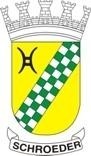 SECRETARIA MUNICIPAL DE EDUCAÇÃO E CULTURAAULAS DE MÚSICAPLANO DE CONTINGÊNCIA PARA AULAS DE MÚSICA NO MUNICÍPIO DE SCHROEDERSchroeder, 20 de abril de 2021APRESENTAÇÃOEste documento de orientação para a Prática Musical em ambiente público estabelece requisitos básicos e procedimentos para a performance musical em conjunto em tempos de retorno às atividades após o pico de pandemia da Covid-19. O presente documento apresenta medidas claras e objetivas, a fim de que possa ser adotado facilmente por administradores, funcionários, artistas e professores. O objetivo é de fornecer informações com vistas à tomada de decisões para o reinício e continuidade das atividades presenciais das Instituições, mantendo-se as medidas de prevenção contra a Covid-19, garantindo que todos sigam as mais recentes recomendações das suas respectivas Secretarias de Saúde e da Organização Mundial da Saúde. Com base na evidência científica atual, este vírus transmite-se principalmente por meio de:Contato direto: disseminação de aerossóis e gotículas respiratórias produzidas quando uma pessoa infectada tosse, espirra ou fala, que podem ser inaladas ou pousar na boca, nariz ou olhos de pessoas que estão próximas;Contato indireto: contato das mãos com uma superfície ou objeto contaminado com SARSCoV-2 e, em seguida, com a boca, nariz ou olhos.1 PRÁTICA INSTRUMENTALInstrumentos de sopro- Instrumento: uso individual;- Ao chegar á sala realizar a higienização das mãos com álcool que deverá ser disponibilizado no local - Distância segura: 2,0 m, em todas as direções;– Uso de máscaras de pano: recomendado quando não estiver tocando;– Água condensada dos instrumentos: os líquidos devem ser coletados em lenços descartáveis ou tapetes higiênicos, que devem ser eliminados após o ensaio ou aula;– Barreiras físicas transparentes entre naipes: que excedam em altura a campana dos respectivos instrumentos, de modo a fornecer proteção suficiente, mesmo quando o instrumento estiver em movimento durante a performance. A proteção deve ser higienizada ou descartada após o ensaio ou aula;– Partituras: de uso individual, o músico deve ser responsável por trazer e levar a sua partitura;– Estantes: de uso individual, devem ser higienizadas antes e depois de qualquer prática musical.Instrumentos de percussão– Distância Segura: 1,5 m, em todas as direções;– Ao chegar á sala realizar a higienização das mãos com álcool que deverá ser disponibilizado no local– Uso de máscaras de pano: obrigatório durante todo o tempo;– Partituras: de uso individual. O músico deve ser responsável por trazer e levar a sua partitura;– Estantes: de uso individual, devem ser higienizadas antes e depois de qualquer prática musical;– Baquetas: de uso individual. O músico deve ser responsável por trazer e levar as suas baquetas;– Individualização dos instrumentos: recomendada.RECOMENDAÇÕES PARA ATIVIDADES EM GRUPOAs atividades de grupos musicais, sejam estes grupos de câmara ou grupos maiores, devem seguir as recomendações específicas para os instrumentos envolvidos e ser realizadas em espaços amplos. A ventilação deve ser a principal medida de segurança: janelas abertas com corrente de ar, intervalos de 20 minutos de pausa para ventilação são recomendados a cada 1 hora de trabalho. Sempre que possível todos os participantes das atividades deverão usar máscaras de proteção. O uso de álcool para higienização das mãos é indispensável e deverá ser disponibilizado no local. Especial atenção deverá ser dada aos momentos de entrada e saída dos locais onde serão desenvolvidas as atividades.O distanciamento entre os músicos de orquestras e bandas deve ser de pelo menos 2,0 m entre instrumentistas de sopro e 1,5 m para os demais músicos.A quantidade máxima de pessoas no ensaio deve ser calculada com base no tamanho do espaço físico em que se realiza, respeitando o distanciamento entre instrumentistas. 3 AULAS PRESENCIAISNas aulas presenciais de instrumentos de sopro, a distância de pelo menos 2,0 m entre professor e aluno deve ser mantida. É recomendado o uso de barreira física entre professor e aluno.O professor deve manter-se com máscara, retirando-a apenas em caso de necessidade de alguma demonstração específica e a recolocando logo a seguir, em nenhuma hipótese devem-se compartilhar instrumentos. Para o aluno o uso da máscara se torna inviável.	3.1 Demais instrumentosPara todos os instrumentistas de cordas dedilhadas e friccionadas, teclados e percussão, não há risco aumentado de infecção por gotículas e aerossóis ligados à prática musical. Os cuidados quando da realização de aulas presenciais deverão observar a distância mínima de 1,5 m entre cada uma das pessoas, uso constante de máscaras protetoras, higienização frequente das mãos.A utilização dos instrumentos deve ser individual. Quando for possível higienizar os instrumentos, no caso de instrumentos de teclado e percussão, deve-se fazê-lo a cada uso.4 OBSERVAÇÕES FINAISAssim como mencionado acima com relação a ensaios, no caso das aulas, as estantes musicais também devem ser higienizadas antes e depois de seu uso. No caso de aulas com mais de um integrante em que haja necessidade de utilização de partituras, o uso de pastas individuais com envelopes plásticos é recomendável, para que cada aluno seja responsável pela sua própria pasta e possa higienizá-la após a aula.5 IMAGENS DE REFERÊNCIA1 – Emissão de gotículas - trompete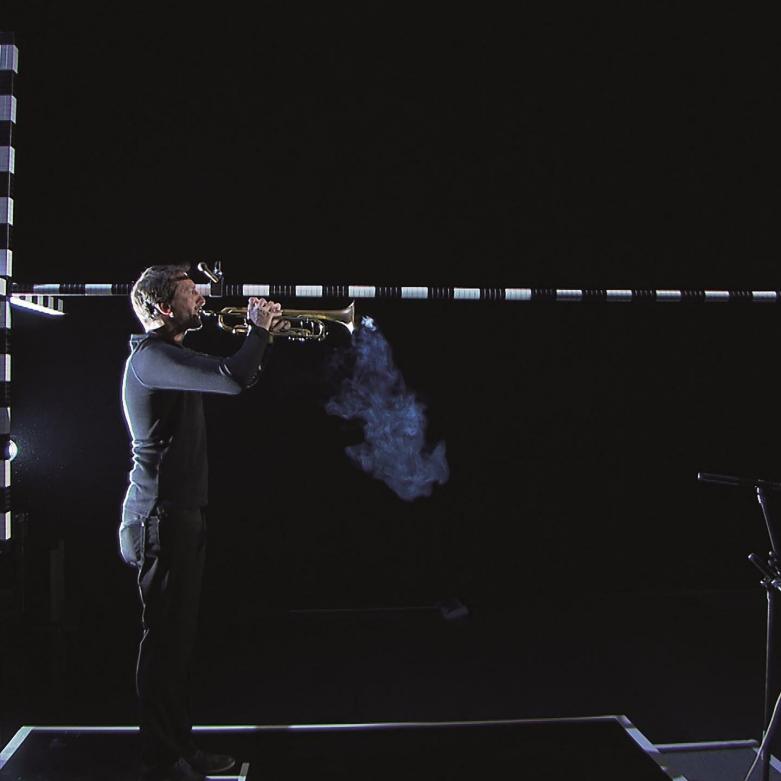 Fonte: https://www.br.de/nachrichten/wissen/musiker-in-corona-zeiten-aerosolstudie-mit-den-blaesern-des-brso,SHGxEve?UTM_Name=Web-Share&UTM_Source=Link&UTM_Medium=Link&fbclid=IwAR2RkMdX2wKycC9dKYex_ZGLHfUG6RopFboozMUjE6atZ9gcmipYiL8OBTk2 – Emissão de gotículas - trombone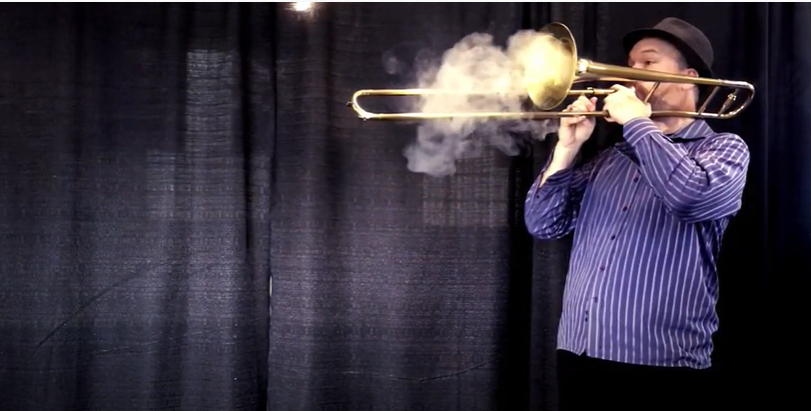 Fonte: Breath Visualizations -- Musical Instruments and Face Masks. Disponível em: youtube.com/watch?v=NOG5JENoIRM&t=4s– Referência para ensaios (metais)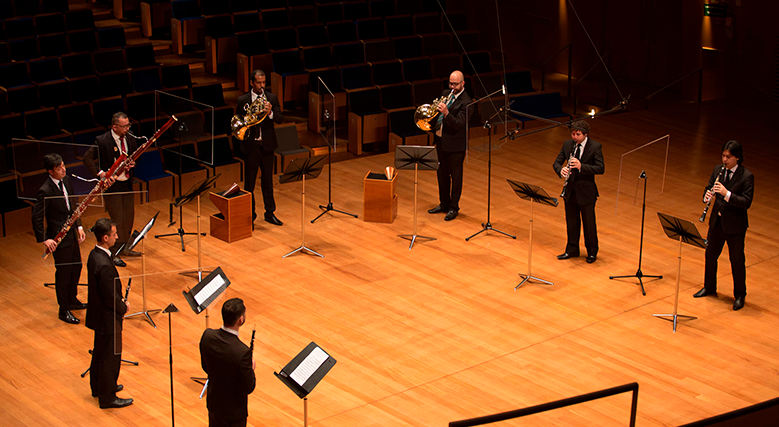 Fonte: Orquestra Filarmônica de Minas Gerais.– Exemplo de barreira física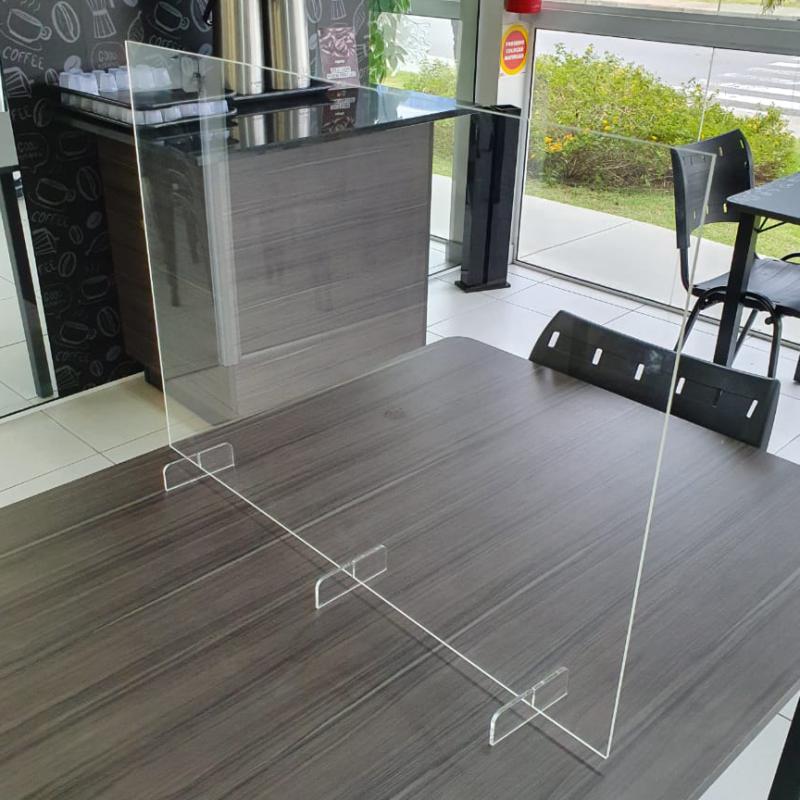 CAPACIDADES A INSTALARExecuçãoIGestor escolar e Auxiliar de Serviços Gerais I responsáveis por organizar no pátio coberto na frente do portão principal local demarcado com distanciamento adequado onde os alunos efamiliares aguardarão até os alunos passarem pela triagem.IISala 01 (sala de projetos) com 48m², caso seja necessário a sala 09 será adequada para este fim (sala sem turma no ano vigente),com 52m².IIIOs alunos que por ventura compareçam na escola fora do seu cronograma de aulas presenciais ou em outro turno serão acomodado dentro da Biblioteca em cadeiras que serão colocadas no espaço respeitando o distanciamento adequado, ficarão no espaço até o contato com a família e os responsáveis buscarem ou autorizarem seu retorno para casa (os que já têm autonomia), sob monitoramento da servidora que trabalha na biblioteca, e na sua ausência sob monitoramento de outro servidor da escola preferencialmente o auxiliar de expediente, aorientadora, diretor.IVGestor escolar e o Auxiliar de Serviços Gerais IV Estabelecer a Unidade de Gestão Operacional.SEMANAAULA PRESENCIALAULA REMOTA1ª semanaAlunos 1 a 30Alunos de 31 a 352ª semanaAlunos 1 a 25, de 31 a 35Alunos 26 a 303ª semanaAlunos 1 a 20, 26 a 35Alunos 21 a 254ª semanaAlunos 1 a 15, 21 a 35Alunos 16 a 205ª semanaAlunos 1 a 10, 16 a 35Alunos 11 a 156ª semanaAlunos 1 a 5, 11 a 35Alunos de 6 a 107ª semanaAlunos 6 a 35Alunos de 1 a 5AMBIENTE ESCOLATOTAL DE PESSOAS Sala 01 - Sala professores12 servidoresSala 02 – cozinha servidores8 servidoresSala 03 – 6º ano35 alunosSala 04 – 7º ano33 alunosSala 05 – Sala de Arte33 alunosSala 06 – 8º ano35 alunosSala 07 – 9º ano33 alunosSala 08 – 5º ano33 alunosSala 09 – Fanfarra33 alunosSala 10 – Pré I e Pré II25 alunosSala 11 – 1º ano25 alunosSala 12 – 4º ano33 alunosSala 13 – 3º ano33 alunosSala 14 – 2º ano33 alunosRefeitório (alunos sentados)102 alunosBiblioteca8 PessoasBanheiros 4 pessoas em cada um dos 6 banheiros da escola, utilizando de maneira individualizada as divisões internas do banheiro.Cozinha Apenas servidores que estejam preparando ou higienizando os alimentos e o ambiente.Ginásio 260 PessoasSecretaria Atender de maneira individual no máximo 02 pessoas se for da mesma família (mesmo atendimento) totalizando com os servidores no local 8 pessoas Pátio Utilizar mantendo o distanciamento recomendado de 1,5m.ATIVIDADEAMBIENTEHORÁRIOVarrer, passar pano no chão, higienizar todos os mobiliários com álcool 70%, trocar panos para higienizar carteiras e apagadores quando estiverem com tinta acumulada (lembrando que os mesmos devem ser lavados para reutilização), sempre retirar o lixo (mesmo que não esteja cheio) SALAS:12, 13 e 146h30min às 7h30mine 11h30min às 13hLimpar: varrer e passar pano e higienizar as mesas, computadores e demais móveis do ambiente, prestar atenção nos detalhesSala dos professoresUma vez por dia.Limpar: varrer e passar pano e higienizar as mesas e bancosTriagem (Frente secretaria e cozinha e refeitório Entre às 7h30min até 8h30minSe sobrar tempo após higienização das salas auxiliar a servidora Josiane:Lavar chão patentes e mictóriosBanheiros da parte superior (03)6h30min às 7h30mine 11h30min às 13hLimpar: verificar se tem papal higiênico  higienizar torneiras e pias com álcool 70% passar pano no chão (se preciso pode lavar)Banheiros da parte superior (03)No decorrer do dia!Higienizar mesas e bancos e auxiliar na entrega das refeiçõesRefeitórioNo horário do lanche matutinoLimpar chão e higienizar mobiliários com álcool 70% Secretaria sala orientadora e direção No decorrer do diaNos momentos que não tiverem alunos nas salas da sua responsabilidade dar uma atenção especial para a limpeza dos detalhes, prateleiras, armários, janelas, verificar se tem sujeiras atrás das cortina e demais objetos da sala.Nos momentos que não tiverem alunos nas salas da sua responsabilidade dar uma atenção especial para a limpeza dos detalhes, prateleiras, armários, janelas, verificar se tem sujeiras atrás das cortina e demais objetos da sala.Nos momentos que não tiverem alunos nas salas da sua responsabilidade dar uma atenção especial para a limpeza dos detalhes, prateleiras, armários, janelas, verificar se tem sujeiras atrás das cortina e demais objetos da sala.DEMANDAS COLETIVASDEMANDAS COLETIVASDEMANDAS COLETIVASLavar janelas pelo menos uma vez por mês;Lavar refeitório corredores uma vez por semana de maneira fracionada, um local por vez, par não pegar momentos de muita circulação de alunos;Lavar ginásio quando necessário; Manter deposito organizado (principalmente na semana que é utilizado para troca de aluna especial);Lavar, estender, recolher e guardar panos de limpeza;Lavar janelas pelo menos uma vez por mês;Lavar refeitório corredores uma vez por semana de maneira fracionada, um local por vez, par não pegar momentos de muita circulação de alunos;Lavar ginásio quando necessário; Manter deposito organizado (principalmente na semana que é utilizado para troca de aluna especial);Lavar, estender, recolher e guardar panos de limpeza;Lavar janelas pelo menos uma vez por mês;Lavar refeitório corredores uma vez por semana de maneira fracionada, um local por vez, par não pegar momentos de muita circulação de alunos;Lavar ginásio quando necessário; Manter deposito organizado (principalmente na semana que é utilizado para troca de aluna especial);Lavar, estender, recolher e guardar panos de limpeza;ATIVIDADEAMBIENTEHORÁRIOVarrer, passar pano no chão, higienizar todos os mobiliários com álcool 70%, trocar panos para higienizar carteiras e apagadores quando estiverem com tinta acumulada (lembrando que os mesmos devem ser lavados para reutilização), sempre retirar o lixo (mesmo que não esteja cheio) SALAS:10 E 116h30min às 7h30mine 11h30min às 13hLimpar: varrer e passar pano e higienizar as mesas e demais móveis do ambiente, prestar atenção nos detalhesCozinha dos servidoresDecorrer do diaPreparar café para servidores e Cozinha Matutino Até 9hVesp.: até 14h30minLimpar: varrer e passar pano e higienizar as mesas e bancosTriagem (Frente secretaria e cozinha e refeitório Entre às 7h30min até 8h30minLavar chão patentes e mictóriosBanheiros da parte superior (03)6h30min às 7h30mine 11h30min às 13hLimpar: verificar se tem papal higiênico  higienizar torneiras e pias com álcool 70% passar pano no chão (se preciso pode lavar)Banheiros da parte superior (03)Decorrer do diaHigienizar mesas e bancos e auxiliar na entrega das refeiçõesRefeitórioNo horário do lanche MatutinoLimpar: varrer e passar pano no chão BibliotecaDecorrer do diaManter a geladeira dos servidores limpa e descongelar quando necessárioManter a geladeira dos servidores limpa e descongelar quando necessárioManter a geladeira dos servidores limpa e descongelar quando necessárioNos momentos que não tiverem alunos nas salas da sua responsabilidade dar uma atenção especial para a limpeza dos detalhes, prateleiras, armários, janelas, verificar se tem sujeiras atrás das cortina e demais objetos da sala.Nos momentos que não tiverem alunos nas salas da sua responsabilidade dar uma atenção especial para a limpeza dos detalhes, prateleiras, armários, janelas, verificar se tem sujeiras atrás das cortina e demais objetos da sala.Nos momentos que não tiverem alunos nas salas da sua responsabilidade dar uma atenção especial para a limpeza dos detalhes, prateleiras, armários, janelas, verificar se tem sujeiras atrás das cortina e demais objetos da sala.DEMANDAS COLETIVASDEMANDAS COLETIVASDEMANDAS COLETIVASLavar janelas pelo menos uma vez por mês;Lavar refeitório corredores uma vez por semana de maneira fracionada, um local por vez, par não pegar momentos de muita circulação de alunos;Lavar ginásio quando necessário; Manter deposito organizado (principalmente na semana que é utilizado para troca de aluna especial);Lavar, estender, recolher e guardar panos de limpeza;Lavar janelas pelo menos uma vez por mês;Lavar refeitório corredores uma vez por semana de maneira fracionada, um local por vez, par não pegar momentos de muita circulação de alunos;Lavar ginásio quando necessário; Manter deposito organizado (principalmente na semana que é utilizado para troca de aluna especial);Lavar, estender, recolher e guardar panos de limpeza;Lavar janelas pelo menos uma vez por mês;Lavar refeitório corredores uma vez por semana de maneira fracionada, um local por vez, par não pegar momentos de muita circulação de alunos;Lavar ginásio quando necessário; Manter deposito organizado (principalmente na semana que é utilizado para troca de aluna especial);Lavar, estender, recolher e guardar panos de limpeza;ATIVIDADEAMBIENTEHORÁRIOVarrer, passar pano no chão, higienizar todos os mobiliários com álcool 70%, trocar panos para higienizar carteiras e apagadores quando estiverem com tinta acumulada (lembrando que os mesmos devem ser lavados para reutilização), sempre retirar o lixo (mesmo que não esteja cheio) SALAS:04 E 0617h às 18he 11h30min às 13hLavar chão patentes e mictóriosBanheiros da parte térrea  (02)17h às18he 11h30min às 13hLimpar: varrer e passar pano e higienizar as mesas e bancosTriagem (Frente secretaria e cozinha e refeitório 14h até 14h30minHigienizar mesas e bancos e auxiliar na entrega das refeiçõesRefeitórioNo horário do lanche vespertinoLimpar e manter organizado Sala 05 (arte) e 09 (Fanfarra)Quando as salas forem usadas e/ou quando necessárioAuxiliar na manutenção do pátio externoSempre que necessárioSempre que necessárioNos momentos que não tiverem alunos nas salas da sua responsabilidade dar uma atenção especial para a limpeza dos detalhes, prateleiras, armários, janelas, verificar se tem sujeiras atrás das cortina e demais objetos da sala.Nos momentos que não tiverem alunos nas salas da sua responsabilidade dar uma atenção especial para a limpeza dos detalhes, prateleiras, armários, janelas, verificar se tem sujeiras atrás das cortina e demais objetos da sala.Nos momentos que não tiverem alunos nas salas da sua responsabilidade dar uma atenção especial para a limpeza dos detalhes, prateleiras, armários, janelas, verificar se tem sujeiras atrás das cortina e demais objetos da sala.Verificar se todas as salas estão fechadas e com computadores e ares desligados (se tiver ligado desligar) inclusive 2º piso.Apagar as luzes de banheiros e corredores e do Rancho.Verificar se todas as salas estão fechadas e com computadores e ares desligados (se tiver ligado desligar) inclusive 2º piso.Apagar as luzes de banheiros e corredores e do Rancho.Verificar se todas as salas estão fechadas e com computadores e ares desligados (se tiver ligado desligar) inclusive 2º piso.Apagar as luzes de banheiros e corredores e do Rancho.DEMANDAS COLETIVASDEMANDAS COLETIVASDEMANDAS COLETIVASLavar janelas pelo menos uma vez por mês;Lavar refeitório corredores uma vez por semana de maneira fracionada, um local por vez, par não pegar momentos de muita circulação de alunos;Lavar ginásio quando necessário; Manter deposito organizado (principalmente na semana que é utilizado para troca de aluna especial);Lavar, estender, recolher e guardar panos de limpeza;Lavar janelas pelo menos uma vez por mês;Lavar refeitório corredores uma vez por semana de maneira fracionada, um local por vez, par não pegar momentos de muita circulação de alunos;Lavar ginásio quando necessário; Manter deposito organizado (principalmente na semana que é utilizado para troca de aluna especial);Lavar, estender, recolher e guardar panos de limpeza;Lavar janelas pelo menos uma vez por mês;Lavar refeitório corredores uma vez por semana de maneira fracionada, um local por vez, par não pegar momentos de muita circulação de alunos;Lavar ginásio quando necessário; Manter deposito organizado (principalmente na semana que é utilizado para troca de aluna especial);Lavar, estender, recolher e guardar panos de limpeza;ATIVIDADEAMBIENTEHORÁRIOVarrer, passar pano no chão, higienizar todos os mobiliários com álcool 70%, trocar panos para higienizar carteiras e apagadores quando estiverem com tinta acumulada (lembrando que os mesmos devem ser lavados para reutilização), sempre retirar o lixo (mesmo que não esteja cheio) SALAS:7 e 817h às 18he 11h30min às 13hRecolher folhas, cortar grama, podar arbustos entre outras demandas Pátio externo da escola.Decorrer da semanaLevar lixo orgânico para a composteiraApós o lanche matutino e vespertinoApós o lanche matutino e vespertinoManter o Rancho organizado e limpoDecorrer da semanaDecorrer da semanaVerificar o ginásio se tem sujeiras, se precisa varrer, lavar ou realizar outros serviços (Perguntar para o professor se necessário passar pano com açúcar)Diariamente Diariamente Higienizar os filtros dos ares condicionados uma vez por semanaHigienizar os filtros dos ares condicionados uma vez por semanaHigienizar os filtros dos ares condicionados uma vez por semanaNos momentos que não tiverem alunos nas salas da sua responsabilidade dar uma atenção especial para a limpeza dos detalhes, prateleiras, armários, janelas, verificar se tem sujeiras atrás das cortina e demais objetos da sala.Nos momentos que não tiverem alunos nas salas da sua responsabilidade dar uma atenção especial para a limpeza dos detalhes, prateleiras, armários, janelas, verificar se tem sujeiras atrás das cortina e demais objetos da sala.Nos momentos que não tiverem alunos nas salas da sua responsabilidade dar uma atenção especial para a limpeza dos detalhes, prateleiras, armários, janelas, verificar se tem sujeiras atrás das cortina e demais objetos da sala.Verificar se todas as salas estão fechadas e com computadores e ares desligados (se tiver ligado desligar) inclusive 2º piso.Apagar as luzes de banheiros e corredores e do Rancho.Verificar se todas as salas estão fechadas e com computadores e ares desligados (se tiver ligado desligar) inclusive 2º piso.Apagar as luzes de banheiros e corredores e do Rancho.Verificar se todas as salas estão fechadas e com computadores e ares desligados (se tiver ligado desligar) inclusive 2º piso.Apagar as luzes de banheiros e corredores e do Rancho.DEMANDAS COLETIVASDEMANDAS COLETIVASDEMANDAS COLETIVASLavar janelas pelo menos uma vez por mês;Lavar refeitório corredores uma vez por semana de maneira fracionada, um local por vez, par não pegar momentos de muita circulação de alunos;Lavar ginásio quando necessário; Manter deposito organizado (principalmente na semana que é utilizado para troca de aluna especial);Lavar, estender, recolher e guardar panos de limpeza;Lavar janelas pelo menos uma vez por mês;Lavar refeitório corredores uma vez por semana de maneira fracionada, um local por vez, par não pegar momentos de muita circulação de alunos;Lavar ginásio quando necessário; Manter deposito organizado (principalmente na semana que é utilizado para troca de aluna especial);Lavar, estender, recolher e guardar panos de limpeza;Lavar janelas pelo menos uma vez por mês;Lavar refeitório corredores uma vez por semana de maneira fracionada, um local por vez, par não pegar momentos de muita circulação de alunos;Lavar ginásio quando necessário; Manter deposito organizado (principalmente na semana que é utilizado para troca de aluna especial);Lavar, estender, recolher e guardar panos de limpeza;ATIVIDADEAMBIENTEHORÁRIOVarrer, passar pano no chão, higienizar todos os mobiliários com álcool 70%, trocar panos para higienizar carteiras e apagadores quando estiverem com tinta acumulada (lembrando que os mesmos devem ser lavados para reutilização), sempre retirar o lixo (mesmo que não esteja cheio) SALA:317h às 18he 11h30min às 13hLavar chão patentes e mictóriosBanheiros da parte térrea  (01)17h às18he 11h30min às 13hLimpar: verificar se tem papal higiênico  higienizar torneiras e pias com álcool 70% passar pano no chão (se preciso pode lavar)Banheiros da parte térrea  (01 e 02)Decorrer do diaLimpar e manter organizado Sala 05 (arte) e 09 (Fanfarra)Quando as salas forem usadas e/ou quando necessárioAuxiliar na manutenção do pátio externoSempre que necessárioSempre que necessárioLimpar a triagem e higienizar mesas e bancos  do refeitório Triagem (Frente secretaria e cozinha e refeitório 14h até 14h30minHigienizar mesas e bancos e auxiliar na entrega das refeiçõesRefeitórioNo horário do lanche vespertinoVerificar se todos as salas estão fechadas e com computadores desligados inclusive 2º piso.Verificar se todos as salas estão fechadas e com computadores desligados inclusive 2º piso.Verificar se todos as salas estão fechadas e com computadores desligados inclusive 2º piso.DEMANDAS COLETIVASDEMANDAS COLETIVASDEMANDAS COLETIVASLavar janelas pelo menos uma vez por mês;Lavar refeitório corredores uma vez por semana de maneira fracionada, um local por vez, par não pegar momentos de muita circulação de alunos;Lavar ginásio quando necessário; Manter deposito organizado (principalmente na semana que é utilizado para troca de aluna especial);Lavar, estender, recolher e guardar panos de limpeza;Lavar janelas pelo menos uma vez por mês;Lavar refeitório corredores uma vez por semana de maneira fracionada, um local por vez, par não pegar momentos de muita circulação de alunos;Lavar ginásio quando necessário; Manter deposito organizado (principalmente na semana que é utilizado para troca de aluna especial);Lavar, estender, recolher e guardar panos de limpeza;Lavar janelas pelo menos uma vez por mês;Lavar refeitório corredores uma vez por semana de maneira fracionada, um local por vez, par não pegar momentos de muita circulação de alunos;Lavar ginásio quando necessário; Manter deposito organizado (principalmente na semana que é utilizado para troca de aluna especial);Lavar, estender, recolher e guardar panos de limpeza;TURMAHORÁRIOHORÁRIOTURMAMATUTINOVESPERTINO5º, 6º E 7º ANO9h às 9h15min14h30min às 14h45minPRÉ, 1º, 2º, 3º E 4º ANO9h20min às 9h35min14h50min às 15h05min8º  E 9º ANO9h45min às 10h15h15min às 15h30minTURMAHORÁRIOHORÁRIOTURMAMATUTINOVESPERTINO5º, 6º E 7º ANO8h44min às 9h14h14min às 14h29minPRÉ, 1º, 2º, 3º E 4º ANO9h às 09h15min14h29min às 14h44min8º  E 9º ANO9h21min às 9h39min14h51min às 15h06min